ANNAMALAI            UNIVERSITY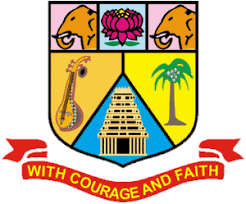 (Affiliated Colleges)207 - B.Sc. Environmental ManagementProgramme Structure and Scheme of Examination (under CBCS) (Applicable to the candidates admitted from the academic year 2023 -2024 onwards)Non-Major Elective Courses (NME) to other Departments)* PART-IV: NME / Basic Tamil / Advanced Tamil (Any one)Students who have not studied Tamil upto 12th Standard and have taken any Language other than Tamil in Part-I, must choose Basic Tamil-I in First Semester & Basic Tamil-II in Second Semester.Students who have studied Tamil upto 10th & 12th Standard and have taken any Language other than Tamil in                Part-I, must choose Advanced Tamil-I in First Semester and Advanced Tamil-II in Second Semester.** The course “23UNMSD01: Overview of English Communication” is to be taught by the experts from  Naan Mudhalvan Scheme team. However, the faculty members of Department of English should coordinate with the Naan Mudhalvan Scheme team for smooth conduct of this course.++Students should complete two weeks of internship before the commencement of V semester.Elective Courses offered to other Science Department in I and II SemestersChoice Based Credit System (CBCS), Learning Outcomes Based Curriculum Framework (LOCF) Guideline Based Credit and Hours Distribution System for all UG courses including Lab HoursFirst Year – Semester-ISemester-IISecond Year – Semester-IIISemester-IVThird YearSemester-VSemester-VIConsolidated Semester wise and Component wise Credit distribution*Part I. II, and Part III components will be separately taken into account for CGPA calculation and classification for the under graduate programme and the other components Part IV, V have to be completed during the duration of the programme as per the norms, to be eligible for obtaining the UG degree.CREDIT DISTRIBUTION FOR U.G. PROGRAMME 
Course Objectives To learn the concept, principles of ecology and ecosystem To understand the structure and functions of ecosystem To impart knowledge about population ecology To understand the community ecology.To study the ecological relationships among organism.UNIT I: Ecology								Definition - Scope and importance of Ecology - Sub divisions of Ecology - Autecology- Synecology - Branches of Ecology - Environmental Factors- Abiotic - Water- Air - Soil – Temperature – Light - Biotic Factors.UNITI II: Ecosystem							Structure of Ecosystem - Principle steps and components of an Ecosystem - Ecosystem Types- Aquatic Ecosystem - Pond Ecosystem - Functions of Ecosystem - Energy - Food Chain- Food Web- Ecological Pyramids - Pyramid of Number, Biomass and Pyramid of Energy- Inverted Pyramids.UNIT III: Population ecology   						Characteristics of Population - Natality - Mortality - Age Distribution - Age Pyramids - Survivorship Curves - Population Dispersal - Population Growth Forms - Carrying Capacity- Ecological Adaptations - Hydrophytes - Morphology and Anatomy - Mesophytes - Morphology and Anatomy - Xerophytes - Morphology and Anatomy - Halophyte.UNIT IV: Community Ecology                       				Definition - Ecological Dominance - Ecotone and Edge Effect - Ecological Niche - Ecological Equivalence - Ecological Indicators - Ecological Succession - Types - Primary and Secondary Succession - Process of Succession- Nudation-Invasion – Establishment – Competition- Reaction – Stabilization .UNIT V: Animal Association						Inter-Specific Relationship - Neutralism - Symbiosis - Mutualism- Commensalism Antagonism- Competition, Predation, Antibiosis, Exploitation, Parasitism- parasitic adaptations – Intra specific relationship.Expected Course Outcomes After completion of this course, students will be able to gain knowledge in1.	The scope and importance of ecology. 2. 	The structure and functions of Ecosystem. 3.	The characteristics of population ecology.4.	The community ecology, ecological succession, ecotone and ecological niche. 5.	The inter and intra specific relationship of animals. Text Books 1.	Verma, P.S., Agarwal, V.K. (1983) Principles of Ecology, S Chand & Company Limited, New Delhi. 2.	Jeyaraj, Veerbalarastogi, (1988) Fundamentals of Ecology, S Chand and Company, New Delhi. 3.	Smith, T.M., Smith, R.L. (2007) Elements of Ecology, Pearson Education. Supplementary Reading 1.	https://www.environment-ecology.com. 2.	https://www.britannica.com. 3. 	https://esj.Journalsonlinelibrary.wiley.com.Outcome Mapping*3 - Strong; 2 - Medium; 1- LowCourse ObjectivesTo know about the morphology and anatomical adaptations of hydrophytes.To know morphological adaptations of Xerophytes. Mesophytes and Halophytes.To identify the biodiversity hotspots in IndiaTo learn about IUCN Red list categories.To learn the Biosphere reserves.PRACTICALStudy on the morphology and anatomy of HydrophytesStudy on the morphology and anatomy of Xerophytes.Study on the morphology and anatomy of Mesophytes.Study on the morphology and anatomy of.Squash preparation of onion root tip for Mitosis.Mapping of biodiversity hotspots in India.IUCN Red list categories.List of 10 most World endangered animals.List of 10 most World endangered birds.CITESLocation of Biosphere reserves of Tamilnadu.Expected Course Outcome:After completion of this course,students will be able to gain knowledge About the morphology and anatomical adaptations of hydrophytes.On the morphological  adaptations of Xerophytes. Mesophytes and Halophytes.To identify the biodiversity hotspots in IndiaAbout the IUCN Red list categories.In learn the Biosphere reserves.Outcome Mapping*3 - Strong; 2 - Medium; 1- LowELECTIVE  ICourse ObjectiveUnit – 1: Algae: General characters of algae - Structure, reproduction and life cycle of the following genera - Anabaena and Sargassum and economic importance of algae.Unit – 2 : Fungi, Bacteria and Virus:General characters of fungi, structure, reproduction and life cycle of the following genera – Penicillium and Agaricus and economic importance of fungi.Bacteria - general characters, structure and reproduction of Escherichia coli and economic importance of bacteria. Virus - general characters, structure of TMV, structure of bacteriophage.Unit – 3 : Bryophytes, Pteridophytes and Gymnosperms:General characters of Bryophytes, Structure and life cycle of Funaria. General characters of Pteridophytes, Structure and life cycle of Lycopodium. General characters of Gymnosperms, Structure and life cycle of Cycas. Unit – 4: Cell Biology:Prokaryotic and Eukaryotic cell-structure/ organization. Cell organelles - ultra structure and function of chloroplast, mitochondria and nucleus. Cell division - mitosis and meiosis.Unit – 5: Genetics and Plant Biotechnology:Mendelism - Law of dominance, Law of segregation, Incomplete dominance. Law of independent assortment. Monohybrid and dihybrid cross - Test cross - Back cross. Plant tissue culture - In vitro culture methods.Plant tissue culture and its application in biotechnology.Expected Course Outcomes (CO)At the end of the course, the student will be able toRecommended TextsSingh,V., Pande,P.C  and Jain,D.K. 2021. A Text Book of Botany. Rastogi Publications, Meerut.Bhatnagar, S.P  and Alok Moitra. 2020. Gymnosperms, New Age International (P) Ltd., Publishers, Bengaluru.Sharma,O.P.2017. Bryophyta, MacMillan India Ltd. Delhi.Lee, R.E. 2008. Phycology, IV Edition, Cambridge University Press, New Delhi.Rao, K., Krishnamurthy, K.V and Rao, G.S. 1979. Ancillary Botany, S.          Viswanathan Pvt. Ltd., Madras.Reference books:Parihar, N.S. 2012. An introduction to Bryophyta –Pteridophytes-  Surjeet Publications, Delhi. Alexopoulos, C.J. 2013. Introduction to Mycology. Willey Eastern Pvt. Ltd.Vashishta, P.C. 2014. Botany for Degree Students Gymnosperms. Chand & Company Ltd, Delhi.Coulter, M. Jhon, 2014. Morphology of Gymnosperms. Surjeet Publications, Delhi. Vashishta, P.C. 2014. Botany for Degree Students Algae. 2014.  Chand & Company Ltd, Delhi.Parihar, N.S. 2013. An introduction to Bbryophyta –Bryophytes -, Surjeet Publications, Delhi.7.   Pandey B.P. 1986, Text Book of Botany (College Botany) Vol I &II, S.Chand and Co. New Delhi.Web Resourceshttps://www.kobo.com/us/en/ebook/the-algae-worldhttp://www.freebookcentre.net/biology-books-download/Fungi-(PDF-15P).htmlhttp://scitec.uwichill.edu.bb/bcs/bl14apl/bryo1.htmhttps://www.toppr.com/guides/biology/plant-kingdom/pteridophytes/https://arboretum.harvard.edu/wp-content/uploads/2013-70-4-beyond-pine-cones-an-introduction-to-gymnosperms.pdfhttps://www.us.elsevierhealth.com/medicine/cell-biologyhttps://www.us.elsevierhealth.com/medicine/geneticshttps://www.kobo.com/us/en/ebook/plant-biotechnology-1Mapping with Programmed Outcomes:S – Strong; 	M – Medium; 	L-Low Course ObjectivesTo enhance information on the identification of each taxonomical group by developing the skill-based detection of the morphology and microstructure of microorganisms, algae, and fungiTo comprehend the fundamental concepts and methods used to identify Bryophytes, Pteridophytes and Gymnosperms through morphological changes and evolution, anatomy and reproduction.To be familiar with the basic concepts and principles of cell biology.Understanding of laws of inheritance, genetic basis of loci and alleles.  To learn about the principles and applications of BiotechnologyEXPERIMENTSMake suitable micro preparation of the types prescribed in Algae, Fungi, Bryophytes, Pteridophytes and Gymnosperms.Micro photographs of the cell organelles ultra structure.Simple genetic problems.Spotters - Algae, Fungi, Bryophytes, Pteridophytes, Gymnosperms Cell biology and Biotechnology.Bonafide record of practical work done should be submitted for the practical examinationCourse outcomes:On completion of this course, the students will be able to:To study the internal organization of algae . To study the structure and organization of fungi, bacteria and virusesDevelop critical understanding on morphology, anatomy and reproduction ofBryophytes, Pteridophytes and Gymnosperms. To study the cell structure and function.Understand the fundamental concepts of genetics and BiotechnologyRecommended texts1. Sharma, O.P. 2017. Bryophyta, MacMillan India Ltd, New Delhi.2.   Sharma, O.P. 2012. Pteridophyta, Tata McGraw-Hills Ltd, New Delhi.3.   Subramaniam, N.S. 1996. Laboratory Manual of Plant Taxonomy. Vikas Publishing House Pvt. Ltd., New Delhi.4. Benjamin, A. Pierce. 2012. Genetics- A conceptual Approach. W.H. Freeman and Company, New York, England.5.Noggle G.R and G.J. Fritz. 2002. Introductory Plant Physiology. Prentice Hall of India, New Delhi.Reference booksStrickberger, M.W. 2005. Genetics (III Ed). Prentice Hall, New Delhi, India. Nancy Serediak and M. Huynh. 2011. Algae identification lab Guide. Accompanying manual to algae identification field guide, Ottawa Agriculture and Agri food Canada publisher. Mohammed Gufran Khan, Shite Gatew and Bedilu Bekele. 2012. Practical manual for   Bryophytes and Pteridophytes. Lambert Academic Publishing. Aler Gingauz. 2001. Medicinal Chemistry. Oxford University Press & Wiley Publications.Steward, F.C. 2012. Plant Physiology Academic Press, USWeb Resourceshttps://www.amazon.in/Practical-Manual-Pteridophyta-Rajan-Sundara/dp/8126106883https://www.google.co.in/books/edition/Gymnosperms/3YrT5E3Erm8C?hl=en&gbpv=1&dq=gy mnosperms&printsec=frontcoverhttps://www.amazon.in/Manual-Practical-Bryophyta-Suresh-Kumar/dp/B0072GNFX4OUTCOME MAPPINGBOTANY PRACTICAL ITime : 3 Hours								         Max. Marks : 75PRACTICAL QUESTION PAPER1. Make suitable micro preparations of the given specimens A, B and C. Submit the slides for valuation. Identify the specimens, draw diagrams and give reasons.(Identification – 1, diagram – 2, Reasons – 2, Slide -2) (7 X 3)			(21)2. Make suitable micro preparations of the given specimens D. Submit the slides for valuation. Identify the specimens, draw diagrams and give reasons.(Identification – 1, diagram – 2, Reasons – 2, Slide -2)				(08)3. Identify the given electron micrograph  –E, describe and draw diagrams (Identification – 2, Diagram – 3,  description – 3)					(08)4.  Spotters – F, G, H, I, J, K and L.(Identification – 1, diagram – 1, Reasons – 2) (7 X 4)				(28)			            	      							   Total     =                    65Record =                    10   ____________Grand Total    =        75		     ____________BOTANY PRACTICAL IKEY & SCHEME OF VALUATION1.  A – Algae / Fungi  : Sargassum/Agaricus     B – Bryophytes : Funaria     C – Pteridophytes  : Lycopodium(Identification – 1, diagram – 2, Reasons – 2, Slide -2) (7 X 3)			(21)2. Gymnopserms - D : Cycas  – rachis  and leaflet(Identification – 1, diagram – 2, Reasons – 2, Slide -3)				(08)3.  Cell biology  - E – Electron Micrograph of organelles- Chloroplast, Mitochondria, Nucleus, Mitosis, Giant Chromosomes –  (Identification – 2, Diagram – 3,  description – 3)	              	            	(08)4. Spotters – F, G, H, I, J and L(any seven  of the following)(Algae, Fungi, Bacteria, Virus, Bryophytes, Pteridophytes and Gymnosperms –permanent slides, book diagrams or wet preserved jar specimens, mentioned in the syllabus)Cytology – photographs of cell organellesGenetics – simple genetics problemsPlant biotechnology – tissue culture techniques : explants, callus, hardening (Identification – 1, diagram – 1, Reasons – 2) 	(7 X 4)				(28)				            	           Total     =           65Record =           10             ____________									 Grand Total    =           75										      ____________Course objectives:  To understand the importance, need and methodologies of environmental education.To acquire skills to conduct environmental awareness programs.UNIT - I:  Basics of Environmental EducationObjectives  and Concepts of Environmental Education; National and Global Environmental organizations (IUCN, UNEP, WII, CSE, and IPCC), Major Environmental Movements in India – Chipko, Bishnoi, and Silent Valley. UNIT - II: Methodology Forms of Environmental Education, Concepts of education for childhood, higher education and adult, Present methods in India. UNIT - III:  Environmental Awareness for rural childrenEnvironmental Awareness for rural children, Planning, preparation and Implementation.UNIT - IV: Environmental Awareness for urban childrenEnvironmental Awareness for urban school / college community, Planning, preparation, Implementation.UNIT – V: Practice: Environmental Awareness for general public, Environmental Awareness for general public, Planning, preparation and Implementation Expected Course Outcomes After the completion of this course the students will be able to: Recall the history of environmental education Summarize the concept of environmental education  List and analyze the different environmental organizations Categorize the different forms of education  Plan and design the environmental education programs for various target groups Text Books 1. UNEP. Public Environmental Awareness and Education, 2007 2. MOEF. Ministry of Environment & Forests. Government of India Paryavaran Bhawan Cgo Complex Lodhi Road, New Delhi, 110003, National Environment Awareness Campaign.2011-2012. Reference Books Early Childhood Environmental Education Programs: Guidelines for Excellence, North American Association for Environmental Education, 2000, USA, www.naaee.org www.eelink.net. Joyce Meredith. A Project of Ohio. EE 2000: A Strategic Plan for Environmental Education in Ohio. Published by: Environmental Education Council of Ohio P.O. Box 2911 Akron, OH 44309-2911, 2000. Non-formal Environmental Education Programs: Guidelines for Excellence. North American Association for Environmental Education. 2000 P Street, NW - Suite 540 Washington, DC 20036, USA.OUTCOME MAPPING*3 - Strong; 2 - Medium; 1- LowCourse Objectives1. 	To learn about culture system.2. 	To impart knowledge of aquatic pollution.3. 	Learn the impact of weeds and predators.4. 	To Study about preservation.5. 	To learn about Pearl culture.UNIT-1 CULTURE SYSTEM                                                          	Culture system- freshwater-. Brackish water-. Extensive- intensive -semi -. Intensive. Pokkali – Cage- Pen culture- mono –monosex culture, -Poly Paddy cum fish-. Fish cum dairy- fish cum pig. Fish cum duck-Fish ponds- breeding- nursery-rearing- stocking -dry and wet bundh- Construction and maintenance of fish farm.UNIT –2 AQUATIC POLLUTION                              		         Aquatic pollution- definition- pollutants- marine pollution- causes- ecological effects effects of aquatic pollution on fishers- water quality management- physical, chemical, biological parameters- assessment of a water quality.UNIT –3 WEED & PREDATOR CONTROL                    	          Weed control- harmful effects of weed control, aquatic weeds- control of aquatic weeds- predator control--definition- predatory insects - Predatory vertebrates.UNIT –4 PRESERVATION OF FISHES				          Preservation of fishes- fish spoilage- chemical action- autolysis- microbial action- principles of fish preservation- cleaning-low temperature-high temperature- dehydration- salts.- methods of preservation- curing- drying - freezing- fish diseases- white spot disease- costiasis - whirling disease- knot disease- gill rot- pinhead- rickets.- Causes- symptoms- treatment.UNIT- 5 PEARL CULTURE                                                            Pearl Culture-definition- Types -composition of pearl -Pearl producing animals- cultivable species- biology of Pearl oysters, Pearl formation, culture of pearls, freshwater Pearl culture.Expected Course outcomeAfter completion of this course, students will be able to gain knowledge in1.	 Different types of culture system.2. 	Causes and effect of aquatic pollution.3. 	Weed and Predator control.4. 	Preservation of Fishes5. 	Pearl culture.Text Books1. 	Jhingaran, C.G. 1981. Fish and Fisheries of India, Hindustan Publishing Corporation.2. 	Talwar, P.K. and Jhingaram, A.G. 1991. Inland Fisheries of India and adjacentcountries, Oxford and IBH Publishing Co. Pvt. Ltd., New Delhi.3. 	N. Arumugam. 2008. Aquaculture, Saras Publications, Nagercoil, Tamilnadu.Supplementary reading 1.	Https://www.sciencedirect.com2.	 https://www.fao.org3.	 https://oceanservice.noaa.govOutcome Mapping*3 - Strong; 2 - Medium; 1- LowCourse ObjectivesTo identify Freshwater and Marine aquarium fishes To get knowledge on identification of  fish diseases To know the water salinityTo learn the LC50 and LD50To know the method of fish transportPracticalsIdentification of Marine aquarium fishes.Identification of common Aquarium fresh water fishes.Identification and treatment of common ornamental fish diseases.Estimation of oxygen consumption in fish by Winkler’s method.Estimation of salinity.Estimation of LC50 and LD50 with heavymetals using fish.Effect of temperature and salinity on respiration of fish.Demonstration of setting up of High-Tech aquarium tank.Methods and  transport of seeds and breeders. Visit to aquaculture farm and submission of report.Expected Course OutcomeAfter the completion of this practical course, the students are able toIdentify Freshwater and Marine water aquarium fishesIdentify and treat fish diseasesKnow the water salinity and its impact Estimate LC50 and LD50Method of setting up of High-tech aquarium tank Outcome Mapping*3 - Strong; 2 - Medium; 1- LowCourse Objective (LO):Unit – 1: MORPHOLOGY OF FLOWERING PLANTSPlant and its parts. Structure and function of root and stem. Leaf and its parts. Leaf types- simple and compound. Phyllotaxy and types. Inflorescence - Racemose, Cymose and Special types. Terminology with reference to flower description.Unit – 2 :TAXONOMYStudy of the range of characters and plants of economic importance in the following families: Rutaceae, Caesalpiniaceae, Asclepiadaceae, Euphorbiaceae and CannaceaeUnit – 3:  ANATOMYTissue and tissue systems: Simple and complex tissues. Anatomy of monocot and dicot roots - anatomy of monocot and dicot stems - anatomy of dicot and monocot leaves.Unit – 4: EMBRYOLOGYStructure of mature anther and ovule - Types of ovules, structure of embryo sac, pollination -double fertilization, structure of dicotyledonous and monocotyledonous seeds.Unit – 5: PLANT PHYSIOLOGYAbsorption of water, photosynthesis - light reaction - Calvin cycle; respiration - Glycolysis - Krebs cycle - electron transport system. Growth hormones - auxins and cytokinins and their applications.Expected Course Outcomes (CO)At the end of the course, the student will be able toRecommended TextsSharma, O.P. 2017. Plant Taxonomy. (II Edition).The McGraw Hill Companies.Bhojwani, S.S. Bhatnagar, S.P and Dantu, P.K. 2015. The Embryology of Angiosperms (6th revised and enlarged edition).Vikas Publishing House, New Delhi.Maheshwari, P. 1963. Recent Advances in Embryology of Angiosperms. Intl. Soc. Plant Morphologists, New Delhi.Salisbury, F. B.C.W. Ross.1991. Plant Physiology. Wassworth Pub. Co. Belmont.Ting, I.P. 1982. Plant Physiology. Addison Wesley Pb. Philippines.Reference booksLawrence.G.H.M. 1985. An Introduction to Plant Taxonomy, Central Book Depot, Allahabad.Bhojwani, S.S and Bhatnagar, S.P. 2000. The Embryology of Angiosperms (4th revised and enlarged edition). Vikas Publishing House, New Delhi. Pandey,  B.P. 2012. Plant Anatomy. S Chand Publishing.Jain, VK. 2006. Fundamentals of Plant Physiology, S. Chand and Company Ltd.Rajni Gupta. 2012. Plant Taxonomy: Past, Present and Future.  Vedams (P) Ltd. New Delhi.Jain, V.K. 2006. Fundamentals of Plant Physiology, S.Chand and Company Ltd.,  New Delhi. Verma, S.K. 2006. A Textbook of Plant Physiology, S.K.Chand& Co., New Delhi.                                                      Web Resourceshttps://books.google.co.in/books/about/Plant_Taxonomy.html?id=0bYs8F0Mb9gC&redir_esc=yhttps://books.google.co.in/books/about/PLANT_TAXONOMY_2E.html?id=Roi0lwSXFnUC&redir_esc=yhttps://archive.org/EXPERIMENTS/plantanatomy031773mbphttps://www.amazon.in/Embryology-Angiosperms-6th-S-P-Bhatnagar-ebook/dp/B00UN5KPQGhttps://www.crcpress.com/Plant-Physiology/Stewart-Globig/p/book/9781926692692MappingwithProgrammeOutcomes:S – Strong;	    M – Medium;  	L – LowCourse ObjectivesTo enhance information on the identification of taxonomical plant To be familiar with the basic concepts and principles of plant systematics.Understanding of reproduction and development of angiospermsTo understand the internal organization of AngiopsermsTo learn about the physiological processes that underlie plant metabolism.EXPERIMENTSTo identify Angiosperm root, stem, leaf,  flowers and fruits based on morphologyTo describe in technical terms, plants belonging to any of the family prescribes and to identify the family.To dissect a flower, construct floral diagram and write floral formula.Demonstration experimentsGanong’s Light screen Ganong’s  respiroscopeTo make suitable micro preparations of anatomy materials prescribed in the syllabus.Spotters - Angiosperm morphology, anatomy, Embryology and PhysiologyBonafide record of practical work done should be submitted for the practical examinationCourse outcomes:On completion of this course, the students will be able to:Understand external structure of angiosperms To study the classical taxonomy with reference to different parameters.Understand the fundamental concepts of plant anatomy and embryologyTo study the effect of various physical factors on photosynthesis.Understand simple experiments in plant PhysiologyRecommended textsSharma, O.P. 2017. Bryophyta, MacMillan India Ltd, New Delhi.Sharma, O.P. 2012. Pteridophyta, Tata McGraw-Hills Ltd, New Delhi.Subramaniam, N.S. 1996. Laboratory Manual of Plant Taxonomy. Vikas Publishing House Pvt. Ltd., New Delhi.Benjamin, A. Pierce. 2012. Genetics- A conceptual Approach. W.H. Freeman and Company, New York, England.Noggle G.R and G.J. Fritz. 2002. Introductory Plant Physiology. Prentice Hall of India, New Delhi.Reference booksStrickberger, M.W. 2005. Genetics (III Ed). Prentice Hall, New Delhi, India. Nancy Serediak and M. Huynh. 2011. Algae identification lab Guide. Accompanying manual to algae identification field guide, Ottawa Agriculture and Agri food Canada publisher. Mohammed Gufran Khan, Shite Gatew and Bedilu Bekele. 2012. Practical manual for   Bryophytes and Pteridophytes. Lambert Academic Publishing. Aler Gingauz. 2001. Medicinal Chemistry. Oxford University Press & Wiley Publications.Steward, F.C. 2012. Plant Physiology Academic Press, USWeb Resourceshttps://www.amazon.in/Practical-Manual-Pteridophyta-Rajan-Sundara/dp/8126106883https://www.google.co.in/books/edition/Gymnosperms/3YrT5E3Erm8C?hl=en&gbpv=1&dq=gy mnosperms&printsec=frontcoverhttps://www.amazon.in/Manual-Practical-Bryophyta-Suresh-Kumar/dp/B0072GNFX4OUTCOME MAPPINGBOTANY PRACTICAL IITime : 3 Hours							         Max. Marks : 75PRACTICAL QUESTION PAPER1.   Identify the given specimens –A  to its respective family, draw MLS of the flower and describe it in technical terms. (Identification of family – 2, MLS diagram – 3, technical description – 4)	(09)2.  Identify the given specimen –B, to its respective family, construct the floral diagram and write the floral formula. (Identification of family – 2, floral diagram – 3, floral formula – 2)		(07)3. Make suitable micro preparations of the given specimens C. Submit the slides for valuation. Identify the specimens, draw diagrams and give reasons.  (Identification – 1, diagram – 2, Reasons – 2, Slide -2)			(07)4. Comment on the Physiology setup – D  Write the aim, materials required , Procedure, Results and Inference   ( Aim-1, Materials required -1, Procedure -2 , Results and Inference -3)               (07)4.   Spotters – E, F, G, H, I, J, K and L.(Identification – 1, diagram – 2, Reasons – 2) (7 X 5)				(35)			            	       							    ____________									Total     =           65									Record =           10										      ____________								    Grand Total    =        75										        ____________BOTANY PRACTICAL IIKEY & SCHEME OF VALUATION1.  Taxonomy - A – MLS of the flower (from any one family mentioned in the syllabus)(Identification of family – 2, MLS diagram – 3, technical description – 4)	   (09)2.  Taxonomy - B – Floral diagram and floral formula (from any one family mentioned in the syllabus) (Identification of family – 2, floral diagram – 3, floral formula – 2)  (07)3.. Anatomy - C : Dicot and monocot – stem, root and leaf.(Identification – 1, diagram – 2, Reasons – 2, Slide -2)				    (07)4.  Physiology Set up  D - Osmosis – thistle funnel experiment,  Photosynthesis – Beaker and Funnel experiment, Ganong’s light screen and Ganong’s respire scope       ( Aim-1, Materials required -1, Procedure -2 , Results and Inference -3)               (07)5. Spotters –E, F,  G, H, I, J , and K (any seven  of the following)			     (08)	Morphology – vegetative and reproductive morphological partsAnatomy – simple and complex tissues, dicot, monocot root and leafEmbryology – ovules, anther T.S.Physiology  - Osmosis – thistle funnel experiment,  Photosynthesis – Beaker and Funnel experiment, Ganong’s light screen and Ganong’s respire scope experimental setup.(Identification – 1, diagram – 2, Reasons – 2) (7 X 5)				      (35)				            	           											    __________									         Total     =           65									          Record =           10	      _________									 Grand Total  =          75											      _________Elective Courses offered to other Science Department in I and II SemestersCourse Objectives1. 	To know about the distribution of animals in the universe2. 	To understand the evolutionary history of animals 3. 	To learn about economic importance of animals 4. 	To understand the breeding phenomenon in fishes5.	 To learn about ornamental fish cultureUNIT - I: ZOO GEOGRAPHY                                                                                       Animal Distribution – Definition - Classification of Animal Distribution - Patterns of Distribution -  Cosmopolitan Distribution - Discontinuous Distribution - Bipolar Distribution - Isolated Distribution - With Examples - Factors Affecting Distribution - Factors Influencing Distribution.UNIT - II: EVOLUTION                                                                                                  Origin of Life - Theories of Evolution - Lamarck - Theory of Use and Disuse - Theory of Inheritance of Acquired Characters - Neo-Lamarckism - Darwin’s Theory of Natural Selection – Variation - Geometric Ratio of Increase in Production - Struggle for Existence - Survival of the Fittest - Sexual Selection - Neo-Darwinism. UNIT - III: ECONOMIC ZOOLOGY                                                                              Productive Insects - Honey bee  Culture - Production of Honey - Economic Importance of Honey - Silkworm Culture - Production of Silk - Economic Importance of Silk, Lac Insect – Culture - Production of Lac - Economic Importance of Lac.UNIT - IV: INDUCED BREEDING IN FISHES                                                                Hypophysation - Principles of Hypophysation - Procedure - Collection,  Preparation and  Injection of Pituitary extract - Mechanism of Pituitary Action - Advantages - Seed Collection - Collection from Natural Habitat - Bundh Breeding - Transport of Fish Seeds - Open System - Closed System.UNIT - V: ORNAMENTAL FISH CULTURE                                                                Aquarium Culture - Aims of Aquarium Culture - Types of Aquariums - Requirements for Aquarium making -  Setting of Aquarium - Aquarium maintenance - Aquarium Fishes - Gold Fish - Angel Fish - Fighter Fish - Koi - Molly - Sword Tail - Zebra Fish - Guppy - Fish Marketing - Definition - Marketing Channels - Types of Fish Marketing - Risk of Fish Marketing.Expected Course OutcomesAfter completion of this course, students will be able to gain knowledge in 1.  Animal distribution. 2.  The evolutionary significance of animal kingdom. 3.  The economic importance of animals.  4.  Breeding pattern of fishes. 5. 	Ornamental fish culture. Textbooks 1. 	 Sharma, P.D. (2018).  Fundamentals of ecology, Rastogi publication. 2. 	Arumugam N, (2001).  Organic Evolution, Saras Publication. 3.	 Ravindranath K.R. (2005).  Economic Zoology, Dominant Publishers, New Delhi. 4. Srinivasalu Reddy, M & Sambasivarao K.R.S, (2004). A Text Book of Aquaculture, Discovery Publishing House, New Delhi.5. 	Pradip V Jabde (2016).  Text Book of Applied Zoology,  Discovery Publishing House, New Delhi.Reference Books1.	Pillay T.V.R. (1990).  Aquaculture. Principles & Practices, Black Well Publication, Oxford.2.	Jhingaran V.G. (1981).  Fish & Fisheries of India, Hindustan Publishing Corporation.Supplementary reading: 1. 	https://www.researchgate.net 2. 	https://www.aquaculturealliance.orgs3. 	https://www.iaszoology.comOutcome Mapping*3 - Strong; 2 - Medium; 1- LowCourse ObjectivesTo identify Freshwater and Marine fishes To get knowledge on identification of  fish diseases To know the water salinityTo learn the LC50 and LD50To know the method of fish seed and fish transport  PracticalsIdentification of Cultivable Marine fishes.Identification of Cultivable fresh water fishes.Identification and treatment of common fish diseases.Estimation of oxygen consumption in fish by Winkler’s method.Estimation of salinity.Estimation of LC50 and LD50 with heavy metals using fish.Effect of temperature and salinity on respiration of fish.Demonstration of setting up of High-Tech aquarium tank.Methods and  transport of seeds and breeders. Visit to aquaculture farm and submission of report.Expected Course OutcomeAfter the completion of this practical course , the students are able toIdentify Cultivable Freshwater and Marine water fishesIdentify and treat fish diseasesKnow the water salinity and its impact Estimate LC50 and LD50Transport of fishes Text Books1.	 Sharma, P.D. (2018).  Fundamentals of ecology, Rastogi publication. 2. 	Arumugam N, (2001).  Organic Evolution, Saras Publication. 3.	 Ravindranath K.R. (2005).  Economic Zoology, Dominant Publishers, New Delhi. 4. 	Srinivasalu Reddy, M & Sambasivarao K.R.S, (2004). A Text Book of Aquaculture, Discovery Publishing House, New Delhi.5. 	Pradip V Jabde (2016).  Text Book of Applied Zoology,  Discovery Publishing House, New Delhi.Outcome Mapping*3 - Strong; 2 - Medium; 1- LowCourse Objectives1. 	To know about the classification of animals in the universe2. 	To understand the physiology of animals 3. 	To learn about genetics of animals 4. 	To understand the causes of diseases in human5.	 To learn the methods of analysis of parasitic diseases.UNIT-IClassification of Animals - Practical, artificial, Natural system of  classification - Binomi nomenclature - Modern classification of living organisms - Branches of science related to zoology- Discoverers.UNIT-IIPhysiology-definition - brief history - fields of Physiology - Branches of Physiology- embryology - Program of development - Historical thoughts - Concepts - Branches of embryology-Scope of Embryology -Branches of Genetics.UNIT-IIIGene theories: Definition - History - Vapour theory - fluid theory - epigenic theory - particulate theory- Performation theory-Pangenic theory-germ plasm theory.UNIT IVMedical Microbiology: Bacterial diseases: Cholera, typhoid, tuberculosis- Viral diseases: Small pox, measles, rabies, encephalitis, AIDSUNIT VMethods of diagnosing Parasitic diseases: Examination of stools: Direct examination- sedimentation technique, floatation technique,  Examination of blood-thick smear and thin smear methodBacterial examination: Gram Positive and Gram Negative staining methodExpected Course OutcomesAfter completion of this course, students will be able to gain knowledge in1. 	The classification of animals in the universe2. 	The physiology of animals 3. 	The genetics of animals 4. 	The causes of diseases in human5.	 The methods of analysis of parasitic diseases.Textbooks Jordon, E.L. and P.S Verma, (2014). Invertebrate Zoology. S. Chand and Co. Ltd., New Delhi.Adam Sedgwick, (1960). A student’s text book of Zoology, Vol. I & III, General Book Depot, Allahabad. Sharma, P.D. (2018).  Fundamentals of ecology, Rastogi publication.Ravindranath K.R. (2005).  Economic Zoology, Dominant Publishers, New Delhi. 5. Srinivasalu Reddy, M & Sambasivarao K.R.S, (2004). A Text Book of Aquaculture, Discovery Publishing House, New Delhi.6. 	Pradip V Jabde (2016).  Text Book of Applied Zoology,  Discovery Publishing House, New Delhi.Outcome Mapping*3 - Strong; 2 - Medium; 1- LowCourse Objectives1. 	To learn the principles of microscope.2. 	To know the method of identification of blood groups. 3. 	To learn the method of blood smearing  4. 	To identify the viral diseases5.	 To know the bacterial diseasesPracticals Compound microscope.PTC test.Identification of ABO Blood Group Preparation of thick and thin smear of blood.Examination of Blood – thick and thin smear method.Bacterial Examination – gram positive and gram negative method.Water borne disease – Bacterial disease – Typhoid.Viral disease – Hepatitis and Rabies.Gram staining of Bacteria.Examination of stool.Expected Course OutcomesAfter the completion of this course, students will be able to 1. 	Know the principles of microscope.2. 	Identify human blood groups. 3. 	Make the blood smearing  4. 	Identify the viral diseases5.	Understand the bacterial diseasesTextbooks Jordon, E.L. and P.S Verma, (2014). Invertebrate Zoology. S. Chand and Co. Ltd., New Delhi.Adam Sedgwick, (1960). A student’s text book of Zoology, Vol. I & III, General Book Depot, Allahabad. Sharma, P.D. (2018).  Fundamentals of ecology, Rastogi publication.Ravindranath K.R. (2005).  Economic Zoology, Dominant Publishers, New Delhi. 5. Srinivasalu Reddy, M & Sambasivarao K.R.S, (2004). A Text Book of Aquaculture, Discovery Publishing House, New Delhi.6. 	Pradip V Jabde (2016).  Text Book of Applied Zoology,  Discovery Publishing House, New Delhi.Outcome Mapping*3 - Strong; 2 - Medium; 1- LowNon-Major Elective Courses (NME) to other Departments)Course ObjectivesTo learn about the major global environmental issues.To know about global atmospheric changes like global warming. To study the over exploitation of natural resources.To know about global disaster like forest fire &oil spills. To know about sustainable environmental management goal.UNIT – I: HUMAN POPULATION AND MANAGEMENT	Basic demographic concepts: Growth, fertility, mortality and migration -Population distribution and Urbanization - Poverty, food security and environmental degradation.UNIT – II: GLOBAL ATMOSPHERIC CHANGES	Regional and global Air Quality and CO2 emission - Air pollutants and climate change - Sources of greenhouse gases - Ozone depleting substances - Global warming - El Niño and La NiñaUNIT – III: OVER EXPLOITATION OF NATURAL RESOURCES	Overexploitation of natural resources: Ecological footprint - Earth Overshoot Day - Water resources: Status of groundwater quality in India - Soil Resources: Global threats for soil quality - Loss of organic carbon. Biodiversity Resources: Deforestation, Biodiversity Loss.UNIT – IV: GOBAL DISASTER	Geological Disasters: Earthquake, Effects of earthquake; Volcanoes: Types of volcanic eruptions - Active volcanic belts in the world; Hydrological hazards: Flash flood - Flood management strategies - Oil spills - Forest fire.UNIT – V: SUSTAINABLE ENVIRONMENTAL ANAGEMENT	Sustainable utilization of renewable energy resources - Solar, Wind, Hydroelectric and Biomass energy resources. Sustainable agricultural practices: Biofertilizers and Biopesticides - National Action Plan on Climate Change - UNDP Sustainable Development Goals 2030 AgendaExpected Course OutcomeAfter completing this course, students will be able to gain knowledge inClearly identifying important global, national, and local issues relating to population, food, and the  environment.Recognizig the values of global atmospheric changes. The consequences of over exploitation of natural resources. The basic knowledge of global disaster.Sustainable environmental management strategies.Text BooksFrances Harris (2012) Global Environmental Issues, 2nd edition, John Wiley & Sons Ltd., UK.Stavros G. Poulopoulos and Vassilis J. Inglezakis (2016) Environment and Development: Basic Principles, Human Activities, and Environmental Implications. Elsevier, Netherlands.John V. Walther (2014) Earth’s Natural Resources, Jones & Bartlett Learning, USA.Supplementary Readings: 1.	 https://www.stateofglobalair.org/sites/default/files/soga-2018-report.pdf 2. 	https://unfccc.int/Outcome Mapping*3 - Strong; 2 - Medium; 1- LowCourse Objectives1.	To impart knowledge about Occupational hazards and deficiency diseases. 2.	To learn about the health problems due to air and water pollution.3.	To study the occupational diseases and their preventive measures. 4.	To learn the industrial safety standards5.	To understand the environmental management system.UNIT - I: OCCUPATIONAL HAZARD	Types of Occupational Hazards – Health – Definition – Need for Good Health – Factors Affecting Health – Malnutrition – Deficiency Diseases-Balanced diet-Food adulterants-Personal Hygiene.UNIT - II: HEALTH PROBLEMS DUE TO AIR AND WATER POLLUTION	Communicable Disease - Mode of transmission (Epidemic and Endemic diseases)-Water borne - Air borne - Food borne Diseases.UNIT – III: OCCUPATIONAL HEALTH HAZARDS	Physical-Chemical and Biological hazards-Occupational diseases –Silicosis-Asbestosis- Byssinosis-Hearing loss-Prevention and Control of Occupational diseases.UNIT – IV: INDUSTRIAL SAFETY STANDARDS	Causes of Accidents-Definition-Accident Reporting System-First aid-Frequency rate- Prevention and Control-Health education-Safety awareness.UNIT – V: ENVIRONMENTAL MANAGEMENT SYSTEM	ISO14000 and ISO14001-OSHA-The Public Liability Insurance Rules, 1991. Compensation Act.Expected Course OutcomeAfter the completion of course students will able to gain knowledge in 1.	The types of occupational hazards2. 	The health impacts of air and water pollution. 3.	Different types of health hazards.The importance of industrial safety.The ISO certification procedure.Text booksScoot, R, M, 1997 concepts of industrial hygine, lewis publisher, New York.Diberardins L.J., 1998. Hand Book of Occupational safety and health, john Willey, New York.Park J.E, and Park Preventive and social medicine.Supplementary readingshttps://dgfasli.gov.in/sites/default/files/service_file/Nat-OSH-India-Draft%281%29.pdfwww.ehs.ucsb.eduhttp://safety.ucanr.edu/Safety_Notes/Outcome Mapping*3 - Strong; 2 - Medium; 1- LowCourse objectives1. 	To learn about natural resources and their importance.2. 	To study the forest resources and management tools.3. 	To study water resources and its management.4. 	To know about the soil degradation and their conservation strategies.5. 	To study the world food problems and minerals resources.UNIT – I: INTRODUCTION TO NATURAL RESOURCES			Natural resources- Classification- Renewable resources – Non renewable resources- Demand on natural resources - Impacts of poor natural resources management- Role of individuals in conservation of natural resources.UNIT – II: RESOURCE MANAGEMENT						 	Commercial, Ecological, Aesthetic benefits of forests - Dams - Uses - Impacts of dams on forest- Deforestation- Causes- Impacts - Prevention- Forest management tools: social forestry, agro forestry & urban forestry- Eco development committees - Eco tourism - Climate change reduction- Carbon tradingUNIT – III: WATER RESOURCE MANAGEMENT                  				Water resources – Hydrological cycle- Surface water – Ground water – Over utilization  of surface & ground water and their effects – Drought – Causes- Effects – Drought management - Rain water harvesting - Need – Methods of rain water harvesting – Water resource management – Coastal zone management strategies. UNIT – IV: LAND AND SOIL RESOURCES MANAGEMENT		   	Role of agriculture practices in soil degradation – Soil erosion – Types – Causes – Effects – Prevention – Soil fertility and nutrient  management – Soil conservation – methods – Green manuring   – Animal manure  and restoration of degraded and waste lands. UNIT – V:  FOOD AND MINERAL RESOURCES MANAGEMENT   	 Food resources – Causes for world food problems - Impacts remedy – World food summit- Mineral resources – Types, sources, distribution and extraction of minerals – Impact of extraction of minerals on environment – Conservation strategies. 
Expected Course outcome:After completion of this course, students will be able to gain knowledge in1.	To knowledge the types significance of natural resources.2.	Recognize the values of forest resources. 3.	Integrate the knowledge and strategies of social water conversation. 4.	Analyze and recognize the importance of soil fertility & nutrient management. 5. 	Food and mineral resources. TEXT BOOKS: 1.	Jha L.K (1997) Natural resource management, APH Publishing Corporation New Delhi. 2.	Alagappa Moses. A, Vasanthy M. Kumaraswamy Adeline Nikeita . A, (2021) A comprehensive text book for environmental studies new century book house (p) ltd., Chennai. 3.	Sarah fehly (2011) Natural resource management oriental enterprises Dehradun, India. Supplementary readings:1.	https://www.indiagov.in /topics environment- forest/ natural resources.2.	https://www.forest/natural resources3.	https://www.greenfacts.orgOutcome Mapping*3 - Strong; 2 - Medium; 1- LowPractical’s1. 	Distribution of mineral resources in India.2.	Demonstration of solar energy as a renewable energy resource.3.	Rain water harvesting – demonstration.4.	Demonstration of Bio Gas plant.5. 	Distribution of coal resources in India.6. 	Estimation of chlorophyll ‘a’ in polluted and non-polluted leaves.7. 	Estimation of Aflatoxin production.8. 	Estimation of LC50 and LD50 with a heavy metal using a suitable Organism.9. 	Impact of toxin on plants.10. 	Biomagnifications of pesticide.11.	Biochemical effects of Mercury.Course objectivesThis course aims to providing knowledge onbasics of atomic orbitals, chemical bonds, hybridization fundamentals of organic chemistrynuclear chemistry and industrial chemistryimportance of speciality drugs andseparation and purification techniques.UNIT –I: Chemical Bonding and Nuclear ChemistryChemical Bonding: Molecular Orbital Theory-bonding, antibonding and non-bonding orbitals. M. O diagrams for Hydrogen, Helium, Nitrogen; discussion of bond order and magnetic properties.Nuclear Chemistry: Fundamental particles - Isotopes, Isobars, Isotones and Isomers-Differences between chemical reactions and nuclear reactions- group displacement law. Nuclear binding energy - mass defect - calculations. Nuclear fission and nuclear fusion - differences – Stellar energy. Applications of radioisotopes - carbondating, rock dating and medicinal applications.Unit – II: Industrial ChemistryFuels: Fuel gases: Natural gas, water gas, semi water gas, carbureted water gas, producer gas, CNG, LPG and oil gas (manufacturing details not required).  Silicones: Synthesis, properties and uses of silicones. Fertilizers: Urea, ammonium sulphate, potassium nitrate NPK fertilizer, superphosphate, triple superphosphate.UNIT – III: Fundamental Concepts in Organic ChemistryHybridization: Orbital overlap hybridization and geometry of CH4, C2H4,   C2H2   and   C6H6.   Polar   effects:   Inductive   effect   and    consequences on Ka and Kb of organic acids and bases, electromeric, mesomeric, hyper conjugation and steric-examples and explanation. Reaction mechanisms:   Types   of   reactions-   aromaticity-aromatic electrophilic substitution;   nitration,   halogenation,   Friedel-Craft’s alkylation and acylation. Heterocyclic compounds: Preparation, properties of pyrrole and pyridine.UNIT – IV: Drugs and Speciality ChemicalsDefinition,	structure	and	uses:	Antibiotics	viz.,	Penicillin, Chloramphenicol and  Streptomycin; Anaesthetics  viz.,	Chloroform and ether; Antipyretics viz., aspirin, paracetamol and ibuprofen; Artificial Sweeteners viz., saccharin, Aspartame and cyclamate; Organic Halogen compounds viz., Freon, Teflon.UNIT - V: Analytical ChemistryIntroduction qualitative and quantitative analysis. Principles of volumetric analysis. Separation and purification techniques: extraction, distillation and crystallization. Chromatography: principle and application of column, paper and thin layer chromatography.Expected Course outcome:On completion of the course the students should be able to State the theories of chemical bonding, nuclear reactions and its applications. Evaluate the efficiencies and uses of various fuels and fertilizers. Explain the type of hybridization, electronic effect and mechanism involved in the organic reactions. Demonstrate the structure and uses of antibiotics, anaesthetics, antipyretics and artificial sugars. Analyse various methods to identify an appropriate method for the separation of chemical components.Text Books1.	V.Veeraiyan, Textbook of Ancillary Chemistry; High mount publishing house, Chennai, first edition,2009.2.	S.Vaithyanathan, Text book of Ancillary Chemistry; Priya Publications, Karur,2006.3.	ArunBahl, B.S.Bahl, Advanced Organic Chemistry; S.Chand and Company, New Delhi, twenty third edition,2012.4.	P.L.Soni, H.M.Chawla, Text Book of Inorganic Chemistry; Sultan Chand & sons, New Delhi, twenty ninth edition, 2007.Reference Books1.	P.L.Soni, Mohan Katyal, Text book of Inorganic chemistry; Sultan Chand and Company, New Delhi, twentieth edition, 2007.2.	B.K,Sharma, Industrial Chemistry; GOEL publishing house, Meerut, sixteenth edition, 2014.3.	Jayashree gosh, Fundamental Concepts of Applied Chemistry; Sultan & Chand, Edition 2006.Outcome Mapping*3 - Strong; 2 - Medium; 1- LowCourse objectivesThis course aims to provide knowledge on the•	basics of preparation of solutions.•	principles and practical experience of volumetric analysis.VOLUMETRIC ANALYSIS1.	Estimation of sodium hydroxide using standard sodium carbonate.2.	Estimation of hydrochloric acid using standard oxalic acid.3.	Estimation of ferrous sulphate using standard Mohr's salt.4.	Estimation of oxalic acid using standard ferrous sulphate.5.	Estimation of potassium permanganate using standard sodium hydroxide.6.	Estimation of magnesium using EDTA.7.	Estimation of ferrous ion using diphenyl amine as indicator.Reference BookV.Venkateswaran, R.Veerasamy, A.R.Kulandaivelu, Basic Principles of Practical Chemistry; Sultan Chand & sons, Second edition, 1997.Learning Objectives:To highlight the importance of ornamental fish culture in relation to entrepreneurship development.To enable the identification, culture and maintenance of commercially important ornamental fishes.To provide the knowledge on the techniques of ornamental fish breeding, rearing, disease control and economics of ornamental fish farming.Unit - I: Introduction to ornamental fish keeping. Scope and importance of ornamental fish culture.  Domestic and global scenario of ornamental fish trade and export potential.Commercially important ornamental fishes.UNIT – II:External morphology of a typical fish. Exotic and endemic varieties of ornamental fishes.Unit - III:Biology of egg layers and live bearers. Food and feeding in ornamental fishes. Formulated feed and Live feed; Live feed culture.Breeding, hatchery and nursery management of egg layers (eg. Goldfish) and live bearers (eg. Guppy).Unit - IV:Aquarium design and construction; Accessories - aerators, filters and lighting.Aquarium plants and their propagation.Maintenance of aquarium and water quality management.Ornamental fish diseases, their prevention, control and treatment methods.Unit – V:Conditioning, packing, transport and quarantine methods.Economics, trade regulations, domestic and export marketing strategies.Expected Course Outcome:The students will be able to identify, culture, maintain and market the commercially important ornamental fishes. The knowledge and skills gained on the different aspects of ornamental fish keeping will enable the students to develop entrepreneurship potential and help in self employment.References:1. 	Swain SK., Sarangi N. and Ayyappan S. 2010. Ornamental fish farming. ICAR, New Delhi. 2. 	Living Jewels – A handbook on freshwater ornamental fish, MPEDA, Kochi.3. 	Dey V.K.A. 1997. A handbook on aquafarming ornamental fishes. MPEDA, Kochi.4. 	Ahilan, B., Felix N. and Santhanam R. 2008. Text book of aquariculture. Daya Publishing House, New Delhi. Web links:1. 	http://ecoursesonline.iasri.res.in/course/view.php?id=2972. 	https://www.ofish.org/3.	https://krishijagran.com/agripedia/income-generation-by-ornamental-fish-culture/4.	 https://99businessideas.com/ornamental-fish-farming/Outcome Mapping*3 - Strong; 2 - Medium; 1- LowCourse Objectives:1.	To focus on understanding the role of pollutants, 2. 	To know the presence of Xenobiotics in the natural environment 3. 	To understand the basics of environmental toxicology 4. 	To know about the risk assessment. 5. 	To learn about the Pesticide toxicity. UNIT - I:   BASICS OF TOXICOLOGY   				Introduction to toxicology, scope and types - Classification of toxic agents. Routes of exposure, duration and frequency of exposure, Dose response relationship - LC50,  LD50.UNIT - II:  TOXICITY							Acute toxicity - Chronic toxicity - Toxicants - Toxicokinetics and Toxicodynamics - Applications of toxicology - Toxicity of chromium - Cadmium and Arsenic. Unit - III: ENVIRONMENTAL RISK ASSESSMENT			Environmental Risk - Definition, Risk Characterization - Hazard Identification, Exposure Assessment Methods, Risk Assessment - National and International guidelines. Environmental Risk - Mitigation measures.UNIT - IV: XENOBIOTICS 						Xenobiotics - Bioaccumulation and Biomagnifications - mechanisms of toxicity.  - food toxicity, genotoxicity, Molecular neurotoxicity. UNIT - V: PESTICIDE TOXICOLOGY					Bioaccumulation and Biomagnifications of toxic materials in food chain, Types, mechanism and Toxicology of major pesticides - Environmental impacts of pesticides, biotransformation, biomonitoring, concept of bioindicator groups and examples.Expected Course Outcomes: After completion of the course the students will able to gain knowledge in1.	The types of toxicants in the environment.2. 	Various fields of toxicology.3. 	The values of xenobiotics.4. 	Risk assessment. 5.  	Pesticide toxicity. Textbooks1.	Alberts, B., Bray, D., Hopkin, K. et al. (2009).  Essential Cell Biology, 3rd edition,  2.	Buchanan, B.B., Gruissem, W. and Jones, R.L. (2002).  Biochemistry and Molecular Biology of Plants, ASPB, USA. 3.	David L. Nelson, and Michael M. Cox (2004).  Lehninger Principles of Biochemistry (1970) by Albert L. Lehninger Published April 23rd 2004 by W. H. Freeman (first published). Supplementary readings:1. 	https://dgfasli.gov.in/sites/default/files/service_file/Nat-OSH-India-Draft%281%29.pdfwww.ehs.ucsb.eduhttp://safety.ucanr.edu/Safety_Notes/Outcome Mapping*3 - Strong; 2 - Medium; 1- LowCOURSE OBJECTIVES1. 	To gain knowledge about the importance of environmental sciences and natural resources.2.	To learn the concept, structure and function of ecosystem and the importance of management.3.	To impart knowledge about social issues and human population.4.	To acquire the skills for identifying and solving pollution problem.5.	To understand and gain knowledge about environmental pollution and biodiversity.UNIT -1: INTRODUCTION TO ENVIRONMENTAL SCIENCES.                       	Environmental Sciences - Relevance - Significance - Public awareness – Forest resources - Water resources - Mineral resources - Food resources - conflicts over resource sharing - Exploitation Land use pattern Environmental impact – fertilizer - Pesticide Problems - case studies.UNIT-II:ECOSYSTEM, BIODIVERSITY AND ITS CONSERVATION.       Ecosystem - concept - structure and function producers, consumers and decomposers - Food chain - Food web - Ecological pyramids Energy flow - Forest, Grassland, desert and aquatic Ecosystem. Biodiversity - Definition - genetic, species and ecosystem diversity - Values and uses of biodiversity - biodiversity at global, national (India) and local levels. Hotspots, threats to biodiversity - conservation of biodiversity – In-situ & Ex-situ. UNIT-III:ENVIRONMENTALPOLLUTIONANDMANAGEMENT.    		Environmental Pollution - Causes - Effects and control measures of Air, Water, Marine, soil, solid waste, Thermal, Nuclear pollution and Disaster Management - Floods, Earth quake, Cyclone and Land slides. Role of individuals in prevention of pollution – pollution case studies.UNIT-IV:SOCIALISSUES-HUMANPOPULATION.                          		Urban issues - Energy water conservation Environmental Ethics - Global warming - Resettlement and Rehabilitation issues Environmental legislations. Environmental protection Act. 1986 - Air, Water, Wildlife and forest conservation  Act Population growth and Explosion - Human rights and Value Education - Environmental Health HIV/AIDS - Role of IT in Environment and Human  Health - Women and child welfare - Public awareness - Case studies.UNIT-V:FIELDWORK.                                                                           		            Visit to  a local area/ local polluted site/ local simple ecosystem - Report submission.Expected Course Outcomes:After completion of this course, students will be able to gain knowledge in 1) 	The scope and importance of environmental science and natural resources.2) 	The structure and functions of Ecosystem and biodiversity and its conservation,3) 	The problem of environmental pollution and its management.4) 	The social issues and human population.5) 	They will identify and solve the pollution problem.Text Books1) 	Agarwal, K.C. (2008). Environmental Biology, Nidi Publ.Ltd. Bikaner.2) 	BharuchaErach, (2004). Textbook for Environmental Studies, UGC. 3) 	Odum, EP.. Odum, H.T. & Andrews, J. (1971) Fundamentals of Ecology Philadelphia: Saunders.4) 	Brusseau, M.L., Pepper, I.L., and Gerba, C. (2019). Environmental and Pollution Science. Academic Press, USA.5) 	Primack R.B. (2014). Essentials of Conservation Biology, Oxford University Press, USA.Reference Books:1) 	Kumarasamy, K., A. Alagappa Moses and M.Vasanthy, (2004). EnvironmentalStudies, Bharathidsan University Pub,1, Trichy.2) 	Rajamannar, (2004). Environemntal Studies, EVR College Pub, Trichy.3) 	Kalavathy,S. (ED.) (2004). Environmental Studies, Bishop Heber College Pub., Trichy.Outcome Mapping*3 - Strong; 2 - Medium; 1- LowCourse objectives1. 	To study the sources and effects of air pollution.2. 	To know about the water pollution impacts and treatment of waste water.3. 	To understand the hazards of plastic pollution and preventive measures.4. 	To acquire knowledge of Noise pollution , rules and regulations.5. 	To understand various forms of soil and radioactive pollution.UNIT - I: AIR POLLUTION                                                             	       	Natural and anthropogenic sources of air pollution - Primary pollutants – Hydrocarbons, CO, SO2, lead, aerosols - Secondary pollutants - PAN & Ozone. Effects of air pollution- Acid rain - Green House effect -  Global warming - Ozone depletion - Air pollution control and management.UNIT - II: WATER POLLUTION                                     			      	Physical, chemical biological characteristics of waste water – Sources and Effects of water pollution – Water borne diseases – Eutrophication  - Wastewater treatment - primary - Secondary – Tertiary treatment  - Pollution in river Ganga – River cleaning - Namami Gange programme.UNIT - III: PLASTIC POLLUTION                				Definition - Categories of plastics - Roots of plastic pollution - Plastic poisoning the Earth - Effects – Hazards of plastics on Marine environment - Havoc  of plastic on Human life  -Control measures - Ecofriendly biodegradable Green alternatives of plastics - Legislative control of plastic pollution.UNIT – IV: NOISE POLLUTION                                                       	        	Natural and man-made- Sources of noise pollution – Types of noise - Transport noise - Industrial noise - Domestic noise - Effects of noise pollution on human health - Noise exposure levels and standards - Prevention and control measures-Noise pollution rules and  regulations 2000 .UNIT - V:  SOIL AND RADIOACTIVE POLLUTION			Soil pollution - Biodegradable - Non biodegradable - Causes of soil pollution- Pesticides in soil environment - Biomagnification - Effects of soil pollution - Soil degradation - Soil conservation - Radioactive pollution - Sources - Impacts of radiation on environment - Nuclear explosion episode - Chernobyl disaster - Hiroshima and Nagasaki.Expected Course outcome:After the completion of this course the students will be able to gain knowledge in 1. 	Categorize various forms of pollution.2. 	Analyzing the impact of water pollution and explain the waste water treatment process.3.	Recognise the Sources, types of plastic pollution , its havoc of plastic pollution  and green alternatives.4. 	Noise pollution Rules and regulations.5. 	Inspect the various sources and effects of soil and radioactive pollution.Text books.1. 	Rao MN and Rao HVN, Air pollution (1989) Tata Mc graw hill publishing co.Ltd , New Delhi.2. 	Sharma Bk and kaur H soil and noise pollution (1994) Goel publishing house meerut. 3.	Kannan K. Fundamentals of environmental pollution S. Chand and co delhi 1991.Supplementary readings1. 	https://www.nrdc.org2. 	https://www.hsph.hardvard.edu3.. 	https://www.downtpearth.orgOutcome Mapping*3 - Strong; 2 - Medium; 1- LowPractical’sEstimation of Dissolved OxygenEstimation of ChlorideEstimation of Phosphate.Estimation of Turbidity.Estimation of pH.Pollution Indicators.Identification of different types of solid wastes.Segregation of municipal waste.Demonstration of waste collection methods.Demonstration of waste disposal – landfills.Demonstration of waste recycling methods.Preparation of vermin compost kitchen waste.Course objectivesThis course aims to providing knowledge onThis course aims to provide knowledge on•	nomenclature of coordination compounds and carbohydrates.•	Amino Acids and Essential elements of biosystem•	understand the concepts of kinetics and catalysis•	provide fundamentals of electrochemistry and photochemistryUNIT - I: Co-ordination Chemistry and Water TechnologyCo-ordination Chemistry: Definition of terms - IUPAC Nomenclature - Werner’stheory - EAN rule - Pauling’s theory – Postulates - Applications to [Ni(CO)4], [Ni(CN)4]2-,[Co(CN)6]3- Chelation - Biological role of Hemoglobin and Chlorophyll (elementary idea) - Applications in qualitative and quantitative analysis.Water Technology: Hardness of water, determination of hardness of water using EDTA method, zeolite method-Purification techniques – BOD and COD.Unit - II:  CarbohydratesClassification, preparation and properties of glucose and fructose. Discussion of open chain ring structures of glucose and fructose. Glucose-fructose interconversion. Preparation and properties of sucrose, starch and cellulose.UNIT - III: Amino Acids and Essential elements of biosystemClassification - preparation and properties of alanine, preparation of dipeptides using Bergmann method - Proteins- classification – structure - Colour reactions – Biological functions – nucleosides -nucleotides – RNA and DNA – structure. Essentials of trace metals in biological system-Na, Cu, K, Zn, Fe, Mg.UNIT – IV: ElectrochemistryGalvanic cells - Standard hydrogen electrode - calomel electrode - standard electrode potentials -electrochemical series. Strong and weak electrolytes - ionic product of water -pH, pKa, pKb. Conductometric titrations - pH determination by colorimetric method – buffer solutions and its biological applications - electroplating - Nickel and chromeplating – Types of cells -fuel cells-corrosion and its prevention.UNIT-  V: PhotochemistryGrothus - Drapper’s law and Stark-Einstein’s law of photochemical equivalence, Quantum yield - Hydrogen -chloride reaction. Phosphorescence, fluorescence, chemiluminescence andphotosensitization and photosynthesis (definition with examples).Expected Course outcome:On completion of the course the students should be able toWrite the IUPAC name for complex, different theories to explain the bonding in coordination compounds and water technology. Explain the preparation and property of carbohydrate.Enlighten the biological role of transition metals, amino acids and nucleic acids.Apply/demonstrate the electrochemistry principles in corrosion, electroplating and fuel cells. Outline the various type of photochemical process.Text Books1.	V.Veeraiyan, Textbook of Ancillary Chemistry; High mount publishing house, Chennai, first edition, 2009.2.	S.Vaithyanathan, Text book of Ancillary Chemistry; Priya Publications, Karur, 2006.3.	Arun Bahl, B.S.Bahl, Advanced Organic Chemistry; S.Chand and Company, New Delhi, twenty third edition, 2012.4.	P.L.Soni, H.M.Chawla, Text Book of Organic Chemistry; Sultan Chand & sons, New Delhi, twenty ninth edition, 2007.Reference Books 1.	Arun Bahl, B.S.Bahl, Advanced Organic Chemistry; S.Chand and Company, New Delhi, twenty third edition, 2012.2.	P.L.Soni, H.M.Chawla, Text Book of Organic Chemistry; Sultan Chand & sons, New Delhi, twenty ninth edition, 2007.3.	P.L.Soni, Mohan Katyal, Text book of Inorganic chemistry; Sultan Chand and Company, New Delhi, twentieth edition, 2007.4.	B.R.Puri, L.R.Sharma, M.S.Pathania, Text book Physical Chemistry; Vishal Publishing Co., New Delhi, forty seventh edition, 2018.5.	B.K,Sharma, Industrial Chemistry; GOEL publishing house, Meerut, sixteenth edition, 2014.Outcome Mapping*3 - Strong; 2 - Medium; 1- LowCourse ObjectivesThis course aims to provide knowledge on•	identification of organic functional groups•	different types of organic compounds with respect to their properties.•	determination of elements in organic compounds.SYSTEMATIC ANALYSIS OF ORGANIC COMPOUNDSThe analysis must be carried out as follows:(a)	Functional group tests [phenol, acids (mono & di) aromatic primary amine, amides (mono & di), aldehyde and glucose].(b)	Detection of elements (N, S, Halogens).(c)	To distinguish between aliphatic and aromatic compounds.(d)	To distinguish – Saturated and unsaturated compounds.Reference BookV.Venkateswaran, R.Veerasamy, A.R.Kulandaivelu, Basic Principles ofPractical Chemistry; Sultan Chand & sons, Second edition, 1997.Course Objectives1.	To know about the remote sensing process 2.	To facilitate to gain the basic knowledge of distantly sensing devises. 3.	To give insight on mapping technology4.	To grasp the basic principles and applications of RS &GIS5.	To gain knowledge image processing. UNIT - I:  INTRODUCTION TO REMOTE SENSING 			Key concepts and components of Remote sensing (RS), electromagnetic radiation, spectrum and divisions, image characteristics, RS system - Aerial photography - Types - Geometry of aerial photographs.  	UNIT - II: DIGITAL DATA AND IMAGE PROCESSING 			Digital Data, data formats, image structure, processing overview, components, and software, image interpretation mage resolution: variables, operating conditions, measurement of resolution.UNIT - III: SATELLITE REMOTE SENSING					Landsat - SPOT - Indian remote sensing satellite -  ERS - 1 - JERS - 1 Radasat - 1 - Satellite data products.  UNIT - IV: GEOGRAPHIC INFORMATION SYSTEM(GIS) 			Basics of GIS, terminologies, concepts and components for GIS,GIS software, data and data entry, spatial query, buffer analysis Mobile GIS -  GIS applications. UNIT - V: APPLIACTION OF RS							Forestry - Agriculture - Water resources - Geology and Mineral resources - Monitering of environmental hazards.  Course Outcomes After completion of the course student will able to gain knowledge in1.	Interpreting the remotedly sensed images2.	Basic knowledge of how can RS &GIS be used for environmental management.3.	The values of remote sensing applications. 4.	The  importance of GIS. 5.	The benefits of remote sensing. Textbooks1.	Lillesand ,T.M. and Kiefer, R.W.(2015). Remote Sensing and Image Interpretation (7th ed.), John Wiley & Sons New York.2.	Kumar,S. (2016).  Basics of Remote Sensing and GIS. Laxmi Publications (P)Ltd. 3. Chandra, A. M. and Ghosh, S. K. (2016). Remote Sensing and Geographic Information, (2nd ed.), Himalaya Publishing House.Reference BooksLongley, P.A. Goodchild, M.F., Manguire,D.J., and Rhino, D.W.(eds). (2005)  Geographical 	Information System, Volume I: Principal and Technical Issues, (2nd ed.), John Wiley & Sons.  Richards, J. A. & Jia, X. 1999. Remote Sensing and Digital Image Processing. Springer.Supplementary Readings:https://dayinterpreting.com/?gclid=EAIaIQobChMI1MSCodKo6AIV2BwrCh3OQAOBEAAYAyAAEgLEC_D_BwE. 2 .http://rsgislearn.blogspot.com/2007/06/digitization-basics-and-right-methods.html3.https://www.geospatialworld.net/Outcome Mapping*3 - Strong; 2 - Medium; 1- LowCOURSE OBJECTIVES: 1.	To Maintain Vermicomposting unit in college in order to maintain eco-friendly college campus.2. 	To improve the entrepreneurship development skills in students.3. 	To utilize waste of campus plants and garden by using earthworms and get vermicompost as a Black Gold4. 	To aware the students to use chemical free Vermicompost as an organic fertilizer for agriculture. 5. 	To provide own Vermicompost to college horticulture and gardens in free of cost. Unit I: INTRODUCTION							Earthworm–  Structures, Geographical distribution, Classification based on habitat, (i) epigeics, (ii) anecics and (iii) endogeics. Unit II: FACTORS RESPONSIBLE FOR EARTHWORM		Distribution– I) Soil Acidity, ii) Soil Moisture, iii) Temperature, iv) Cycles of Activity, Burrowing, Feeding, Casting.Unit III: SPECIES SUITABLE FOR VERMICOMPOSTING		Identification of earthworm species, suitable species for Vermicomposting, popular Ssecies used in India.Unit IV: METHODS OF VERMICOMPOSTING AND MANAGEMENTPit method, Bin method, Steps of vermicomposting set up, Vermibed preparation, Management of vermiculture. Unit V: MARKETING VALUE OF VERMICAST			Practical –and harvesting techniques of vermicast, Marketing of vermicompost.EXPECTED COURSE OUTCOME:After completion of the course students will be able to gain knowledge inThe structure of earthwormThe distribution of earthworm.Suitable species for vermicomposting Methods of vermicomposting techniquesVermicast.TEXT BOOKS:Clive A. Edwards (2004). Earthworm ecology. Taylor and Francis.Ganesh kumar,T.(2013). Sustainable vermicomposting of Salviniamolesta,       Mitchell Lambert Academic Publishing House Germany. Ganesh kumar, T. (2015). Utilization of two of the worlds worst weeds Salviniamolesta Mitchell and Lantana camara Linnaeus by vermicomposting, Reference Books1. 	Gajalakshmi, S. and Abbasi, S.A. (2004). Earthworms and vermicomposting.  Indian Journal of Biotechnology,3:486-494.2. 	Ganesh kumar, T., (2014).Vermicomposting of the pernicious weed Salviniamolesta, Mitchell. Lambert Academic Publishing HouseGermany. 3.	Ganeshkumar, T.,  Gajalakshmi, S.,  and SA Abbasi (2014). A new process for the rapid and direct vermicomposting of the aquatic weed salvinia(Salviniamolesta). Bioresources and Bioprocessing, 2014, 1:26.SUPPLEMENTARY READINGS http://hdl.handle.net/10603/284437, 2015. Outcome Mapping*3 - Strong; 2 - Medium; 1- LowCOURSE OBJECTIVES1. 	To gain knowledge about the importance of environmental sciences and natural resources.2.	To learn the concept, structure and function of ecosystem and the importance of management.3.	To impart knowledge about social issues and human population.4.	To acquire the skills for identifying and solving pollution problem.5.	To understand and gain knowledge about environmental pollution and biodiversity.UNIT -1: INTRODUCTION TO ENVIRONMENTAL SCIENCES.                       	Environmental Sciences - Relevance - Significance - Public awareness – Forest resources - Water resources - Mineral resources - Food resources - conflicts over resource sharing - Exploitation Land use pattern Environmental impact – fertilizer - Pesticide Problems - case studies.UNIT-II:ECOSYSTEM, BIODIVERSITY AND ITS CONSERVATION.      		Ecosystem - concept - structure and function producers, consumers and decomposers - Food chain - Food web - Ecological pyramids Energy flow - Forest, Grassland, desert and aquatic Ecosystem. Biodiversity - Definition - genetic, species and ecosystem diversity - Values and uses of biodiversity - biodiversity at global, national (India) and local levels. Hotspots, threats to biodiversity - conservation ofbiodiversity – In-situ & Ex-situ. UNIT-III:ENVIRONMENTALPOLLUTIONANDMANAGEMENT.    		Environmental Pollution - Causes - Effects and control measures of Air, Water, Marine, soil, solidwaste, Thermal, Nuclear pollution and Disaster Management - Floods, Earth quake, Cyclone and Land slides. Role of individuals in prevention of pollution – pollution case studies.UNIT-IV:SOCIALISSUES-HUMANPOPULATION.                          		Urban issues - Energy water conservation Environmental Ethics - Global warming - Resettlement and Rehabilitation issues Environmental legislations. Environmental protection Act. 1986 - Air, Water, Wildlife and forest conservation  Act Population growth and Explosion - Human rights and Value Education - Environmental Health HIV/AIDS - Role of IT in Environment and Human  Health - Women and child welfare - Public awareness - Case studies.UNIT-V:FIELDWORK.                                                                           		            Visit to  a local area/ local polluted site/ local simple ecosystem - Report submission.Course Outcomes:After completion of this course, students will be able to gain knowledge in 1.	The scope and importance of environmental science and natural resources.2.	The structure and functions of Ecosystem and biodiversity and its conservation,3.	The problem of environmental pollution and its management.4.	The social issues and human population.5.	They will identify and solve the pollution problem.Text Books1) 	Agarwal, K.C. (2008). Environmental Biology, Nidi Publ.Ltd. Bikaner.2) 	BharuchaErach, (2004). Textbook for Environmental Studies, UGC. 3) 	Odum, EP.. Odum, H.T. & Andrews, J. (1971) Fundamentals of Ecology Philadelphia: Saunders.4) 	Brusseau, M.L., Pepper, I.L., and Gerba, C. (2019). Environmental and Pollution Science. Academic Press, USA.5) 	Primack R.B. (2014). Essentials of Conservation Biology, Oxford University Press, USA.Reference Books:1) 	Kumarasamy, K., A. Alagappa Moses and M.Vasanthy, (2004). EnvironmentalStudies, Bharathidsan University Pub,1, Trichy.2) 	Rajamannar, (2004). Environemntal Studies, EVR College Pub, Trichy.3) 	Kalavathy,S. (ED.) (2004). Environmental Studies, Bishop Heber College Pub., Trichy.Outcome Mapping*3 - Strong; 2 - Medium; 1- LowCourse Objectives 1.	To know the concept and importance of environmental safety and health 2.	To study and understand about communicable diseases 3.	To understand the occupational diseases and their causes 4.	To know the safety measures to be taken at occupation sites 5.	To impart knowledge in environmental management system UNIT – I:  ENVIRONMENTAL HEALTH                                       	Environmental Health- Concept and Scope - Need for good health - Factors affecting health – Malnutrition - Deficiency diseases – Kwashiorkor - Marasmus - Balanced diet - Food adulterants. UNIT – II:  PUBLIC HEALTH						Public Health - Communicable diseases - Mode of transmission (Epidemic and Endemic diseases) Bacterial diseases - Tuberculosis - Typhoid- Filariasis -Viral diseases - Hepatitis - AIDS - Rabies - Waterborne and Airborne diseases. UNIT – III:  OCCUPATIONAL HAZARDS                             		Occupational Health Hazard - Concepts and Scope - Occupational Hazard - Physical- Chemical and Biological hazards - Occupational Diseases - Pneumoconiosis - Silicosis - Anthracosis - Byssinosis - Farmer’s lungs - Lead poisoning-Skin Diseases - Prevention and Control of Occupational Diseases. UNIT – IV: OCCUPATIONAL SAFETY               				Industrial Safety and Management Techniques - Accidents - Causes - First aid - Prevention and Control - Risk analysis , assessment and Management- Health education - Safety Measures in Industry. UNIT – V: ENVIRONMENT MANAGEMENT SYSTEM               	Environment Management System (EMS) - ISO 14000 and ISO 14001 - Compensation Act - Public Liability Insurance Act - Health Organization - NIOH (National Institute of Occupational Health) WTO (World Trade Organization) OSHA (Occupational Safety and Health Administration) - Standards. Expected Course Outcome After completion of the course the students will able to gain knowledge in1.	The concept and scope of Environmental Health. 2.	Different types of public health issues. 3.	Occupational health hazards, and take steps to control measures. 4.	The suitable safety measures to prevent industrial occupational hazards. 5.	Utilize the environmental management system. Text Books 1.	Shaw, J. Chadwick (1998) Principles of Environmental Toxicology, Taylor& Francis Ltd. 2.	Annalee Yassi, Tord Kjellstr"om, Theo de Kok, Tee Guidotti (2001). Basic Environmental Health, Oxford University Press. 3.	Gurjar, B.R., Molina, L.T., Ojha C.S.P. (2010). Air Pollution: Health and Environmental Impacts. CRC Press, Taylor & Francis.Supplementary readings:1.	https://dgfasli.gov.in/sites/default/files/service_file/Nat-OSH-India-Draft%281%29.pdf2.	www.ehs.ucsb.edu3.	http://safety.ucanr.edu/Safety_Notes/Outcome Mapping*3 - Strong; 2 - Medium; 1- LowCourse Objectives : To provide fundamental knowledge about data and the ways of collecting and representing data.To Provides the knowledge of condensing the data by means of a single figure and Discuss how the different observations scatter about an average To Provide hands-on use of Microsoft Excel To Provides basic introduction to  HTML To impart knowledge on application of computers in Environmental Science UNIT - I: Collection of Data                  					Data  - methods of Collection - primary data, secondary data - Classification of data -   Tabulation - types of tables. Diagrammatic and graphical representation of data - One dimensional Diagrams, Two dimensional Diagrams, Three dimensional Diagrams, Pictograms and cartograms, Graphs - histogram, frequency polygon, smoothed frequency curve and  olives.UNIT - II: Measures of central tendency and dispersion   		   Measures of central tendency - Calculation of Mean - Arithmetic Mean, Geometric Mean, Harmonic mean, Median and Mode. Measures of dispersion - range, Interquartile range, Mean deviation, Standard deviationUNIT - III: MS Excel  							Introduction to  MS Excel  - Building a work sheet, formatting cells - rows - columns - functions in Excel - statistical measures in Excel - Conditional Formatting - Data Sorting and Filtering in Excel - Pivot Tables - Chart TemplatesUNIT - IV : HTML Basics                              				Introduction  to HTML - Advantages - HTML Components - Header section - Body Section -   BG Color, color, Text, Link colors, Comment lines - Working with text - Images - Ordered and unordered lists - nested list - tables  - frames  - URL - Fundamental tags of HTML.UNIT  - V  : Application of Computers in Environmental Science   	 Environmental information system - Methods in EIS - Applications of Computer in Environmental Science  - Role of programming in Environmental Science.Expected Course Outcome:After completion of this course, students will be able to gain knowledge in1.	What is data and the methods of collecting and classifying data2.	Calculating Mean, Median, mode, Range, Mean deviation and standard deviation for any type of distribution. 3.	Solving statistical problems with MS Excel. 4.	Creating simple web pages by using HTML tags.5.	The applications of computer in Environmental Science. Textbooks1. 	Palanisamy. M.  (1989).  A Text book of statistics, Paramount publication, Palani.2. 	Vittal, R.R. (1986).  Business Mathematics and Statistics, Murugan Publications.3. 	Sanjay saxena (2003).  A First Course in computers, Vikas publishing house Pvt. Ltd, New Delhi.Reference Books1.	Arumugam. N. (2015).  Basic concepts of Biostatistics, Saras Publication.2.	Gurumani. N. (2010).  An Introduction to Biostatistics, M. J. Publishers.3.	Zar, J. H. (1998).  Biostatistical Analysis. Prentice Hall, N.J.Supplementary Readings:1.	www.stat.cmu.edu/~brian/701/notes/paper-structure.pdf 2.	www.cengage.com/resource_uploads/downloads/1133629601_397200.pdf 3. 	https://www.scribd.com/document/.../Statistical-Analysis-of-Data-with-report-writingOutcome Mapping*3 - Strong; 2 - Medium; 1- LowCourse Objectives1. 	To learn about different types of solid wastes 2. 	To impart knowledge about collection and disposal3. 	To learn the processes of treatment and recycling4. 	To study about the hazardous waste management5. 	To learn about biomedical waste and handling.UNIT – 1:   INTRODUCTION                                                       		Definition of Solid Waste - Types and sources of solid waste - Domestic, Municipal, Agricultural, Industrial, and Mining - Physico-Chemical Characteristics of Solid Waste - Solid Waste Generation - Problem and Impact of Municipal Solid Waste - Methane Gas Emission due to MSW.UNIT – II:   DISPOSAL OF SOLID WASTE                               		Disposal of Solid Waste – Collection- Process of Collection - Segregation of Waste - The Role of Rag Pickers - Biodegradable - Non- biodegradable - Reusable - Recyclable- Non-Recyclable-Combustible- Noncombustible-Hazardous.UNIT – III: SOLID WASTE PROCESSING                             		 Solid Waste Processing Technologies - Open Dumping - Incineration - Types of Incinerators – Waste to Energy - Sewage Sludge Onsite Incinerators – Pyrolysis - Landfill-Landfill Regulation-Emission, Leachate and Monitoring - Composting-Aerobic Composting - Anaerobic Composting – Vermicomposting – Solid waste rule (2016).UNIT – IV:   HAZARDOUS WASTE                                    		 `	Hazardous Waste- Definition- Waste Dumping Site, Storage, Transport - Handling of Wastes- grant of authorization for handling hazardous waste – Packing, Labelling and Transport, Disposal site - Import and Export of Hazardous Waste- Hazardous Waste (management and  handling) Rule 2016. UNIT – V: BIOMEDICAL WASTE                                    		Biomedical Waste: Definition - Collection, Packing, Transportation and Storage - Categories of Biomedical waste - Colour Coding and Types of Containers for Disposal of Biomedical Waste (Management and Handling) Rule 2020.Expected Course OutcomeAfter completion of this course, students will be able to gain knowledge in1. 	Different types of solid wastes.2. 	Waste collection, transport and the proper disposal methods.3. 	Various waste recycling methods.4. 	To distinguish hazardous wastes.5. 	Biomedical waste handling techniques.Text Books1.	Asnani, P.U.2006. Solid waste management. India Infrastructure Report 570.2.	Bagchi, A .2004. Design of landfills and Integrated solid waste management. JOHN WILY & Sons.3.	N. Arumugam, V. Kumaresan, Applied Plant Biotechnology. 2016, saras Publication, Nagarcoil.Supplementary Reading 1. 	http://mohua.gov.in/2. 	https://globalrec.org3.	http://www.hp.gov.in/Outcome Mapping*3 - Strong; 2 - Medium; 1- Low(Refer to the Regulations)COURSE OBJECTIVES1. 	To impart knowledge about the various types of forest.2. 	To understand the importance of sacred Groves.3. 	To learn about the various forest movement to protect the forest.4. 	Study the Existence of social Forestry and its role in conserving the forest.5. 	To learn about the conservation forest and the laws concerned.Unit - 1:  FOREST TYPES                           				     	Forest -  types - moist deciduous. - Dry Deciduous, Evergreen, semi green - Grassland - Thorny Forest, mangrove forest - Utilization of forest products - Timber, Firewood, Fodder and Medicinal plants.Unit - II: SACRED GROVES AND CONSERVATION      		Sacred Groves: Values - sacred grooves in Tamil Nadu - shrines of symbols - character of deities - Festivals - believes - taboos associated with the sacred grooves- keystone species - ethical dilemma in sacred groups - conservation.Unit - III: FOREST MOVEMENT        					Forest movement and people’s participation - Tribal Community symbiotic relationship between Tribal and Forest, Community participation - Chipko movement, Apiko movement.  India’s bishnoi community and their conservation practices.Unit  - IV: AFFORESTRY      						Social forestry, Afforestation, Ecological Significance of Forests , Plant Indicators, Forests as carbon sinks.Unit - V: FOREST CONSERVATION       				     	Forest conservation - Protection from fire, Prevention of fire, Protection from wild animals - Raise of awareness, through tourism, Role of Government in forest conservation, Forest Conservation Act 1980.Expected Course OutcomesAfter completion of this course, students will be able to gain knowledge in1. 	The various types of forest and its economic value.2. 	The values of sacred grooves in conserving the forest.3. 	The various people's movement to protect the forest.4. 	The importance of social forestry.5. 	The conservation of forest and the Forest Conservation Act 1980.Textbooks1.	Kormondy, E.J. (2005). Concept of Ecology. Prentice hall of India Pvt Ltd. New Delhi.2. 	Calrke, G.L (1954). Elements ecology. John Wiley and sons, New York.Reference Books1.	Champman, R.N. (1928). The quantitative analysis of environmental factors, Ecology, Vol. 9 (2) :111-122.2.	Champion, H.G. and S.K.Seth, (2005).  A revised survey of the forest types of India, Manager of publicatios, New Delhi.3.	Karthikeyan, S. and A.C. Thangavelou (2011).  Journey through Sacred Grooves. Bio- Science Research Foundation, Pondicherry, India.Supplementary Reading1.	www.google.com/conservation_of_forest.html.2.	www.edugreen.teri.res.in/explore/forestry/groves.html3.	www.nature.orgOutcome Mapping*3 - Strong; 2 - Medium; 1- LowCourse objectives:1.	To understand the concept, types, values and threats of biodiversity.2.	To know the In-situ conservation methods.3.	To understand the Ex-situ conservation strategies of biodiversity.4.	To learn about wildlife protection act 1972 and IUCN.5.	To propose measures for conservation.UNIT – I   BIODIVERSITY                                                        		Definition - Types of Bio-diversity - Genetic diversity - Species diversity - Ecosystem diversity - Values of biodiversity – Consumptive, productive, social, scientific, religious, recreational, ethical  and aesthetic  values -  Hot spots of biodiversity- Threats to biodiversity-  habitat loss - over exploitation - Poaching – Fire – Deforestation- Pollution - Illegal trade.UNIT – II   BIODIVERSITY CONSERVATION                       		Insitu conservation - Wildlife sanctuaries - Mudumalai - KMTR - Kalakad Mundanthurai Tiger reserve - Point calimere Bird santuary - Vedanthangal - National parks - Guindy- Silent valley –Kaziranga- Biosphere reserves- Nilgiri - Gulf of Mannar.UNIT – III  EXSITU CONSERVATION                                        	Botanical  gardens - Zoological park- Gene Bank-Seed Bank- Arboreta – Germplasm  Bank - Ova Bank - Semen bank - Project for conservation- Project Tiger- Project crocodile- Project Elephant-Project Turtle.UNIT – IV   WILDLIFE PROTECTION ACT 1972                      	Wildlife protection amendment act 2002- Forest management – Afforestation -social forestry - Chipko movement - IUCN threatened Species- Red Data Book - Endangered- endemic- Extinct - biodiversity act 2002.UNIT-V  									ROLE OF GOVERNMENT AND NON-GOVERNMENTAL ORGANIZATION	                In conservation of biodiversity -  MOEF & CC Ministry of Environment Forest and Climate Change -  BNHS - Bombay Natural History and Society -  IUCN International Union for Conservation of Nature and Natural Resources - WWF - World Wide Fund for nature – CITES - Convention on International Trade in Endangered Species of Flora  and fauna - Role of Media in Conservation of BiodiversityCourse outcome:After completion of this course, students will be able to gain knowledge in1.	Recognize the values of biodiversity.2. 	Explain the In-situ conservation strategies.3. 	Specify the Ex situ conservation methods.4. 	Relate the laws pertainting to conservation.5. 	The role of government and non-governmental organizations in conservation of biodiversity.Text books:1. 	Krishnamoorthy ,KV, An advanced textbook of biodiversity principles and practices (2004) Oxford and IBH.Publ. Co., New delhi.2.	Odum, EP, Fundamentals of ecology 1971. WB Soundere co. Philadelphia and London.3. 	Melchiar G. Biodiversity and conservation.(2001) Oxford IBH New Delhi.Supplementary readings:https://www.worldwildlife.org https://www.nationalgeographic.orghttps://www.sciencedirect.co.Outcome Mapping*3 - Strong; 2 - Medium; 1- Low(Refer to the Regulations) Course Objectives:1.	To impart knowledge about Environmental Impact Assessment2.	To identify methods and parameters to be included to EIA3.	To learn about the methods and steps involved in EIA4.	To report the EIA study report and post EIN management system5.	To access the case studies of major developmental projectsUNIT- I:  INTRODUCTION TO EIA       				 EIA - Introduction - Concept of EIA- Scope and objectives of EIA - EMP - Historical perspectives of EIA - Organization responsible for EIA - Pre-project analysis - Site selection and Area classification - Sitting and Setting Criteria for EIA Projects.UNIT- II:  EIA ASSESSMENT PARAMETERS      		Environmental Indicators - Abiotic and Biotic factors - Socio and Economic aspects -Environmental quality - Air, Water, Soil, Flora and Fauna - Field survey and dataCollection - Environmental auditing.UNIT - III:  EIA METHODLOGIES     				Various Steps of EIA - Content of EIA - Analytical and Integrated Approach Assessment Methodology - Adhoc, Overlay Network, Matrix and Checklist - Environmental Values and Technique - Cost benefit Analysis - Environmental Clearance.UNIT- IV:  ENVIRONMENTAL IMPACT STATEMENT 	Environmental Impact Statement (EIS) and Environmental Management Plan (EMP)Environmental Management System Standards (ISO14000 series). EIA Notification, 2006 and 2020 amendments. Eco-labeling schemes.UNIT- V  EIA CASE STUDIES        				Case Studies for Major Developmental Projects: Hydro-electric and Thermal Power Plants, Mining, Highway Roads, Airport, Cement Industries.Course outcomeAfter completion of this course, students will be able to gain knowledge in1.	The importance and principles of EIA processes.2. 	The parameter to be evaluated in EIA.3. 	The methods of EIA .4.	The EIA report and appropriate environmental management plan.5. 	Analyze EIA cases studies.Textbooks1. 	EIA Manual (2001).  Ministry of Environment, Forest and Climate Change, New Delhi.2.	Barthwal, R.R. (2012).  Environmental Impact Assessment, New Age InternationalPublishers.    3. 	Khandeshwar, S.R.,Raman,N.S. and Gajbhiye,A.R. (2019).  Environmental Impact Assessment,  I.K.International Publishing House Pvt.Supplementary reading1. 	http://environmentclearance.nic.in/2.	http://environmentclearance.nic.in/writereaddata/Draft_EIA_20203.	http://www.moef.nic.in/division/eia-manualOutcome Mapping*3 - Strong; 2 - Medium; 1- LowCourse objectives1. 	To learn about hazard.2. 	To impart knowledge of natural hazard.3. 	To learn the impact of anthropogenic hazard.4. 	To study about emergency management of disaster.5. 	To learn about medical management of hazard.UNIT-1: HAZARD                                                                                              Definition of Hazard, Natural. Technological hazard - concept of risk and vulnerability- Reason for vulnerability - rapid population growth- urban expansion, environmental pollution- Epidemics, industrial accidents- two components of risk: Likelihood and consequences, qualitative likelihood measurement index (LMI)- categories of (direct losses, indirect losses, tangible losses and intangible losses) - application of Geo informatics in hazard risk and vulnerability assessment.UNIT-2: NATURAL HAZARD                                                                          Natural hazard- types of natural hazard- hydrological-Atmospheric- geological hazard- earthquake- causes, impacts on environment- control measures- tsunami- cyclones- landslides- causes., impact on environment. -Preventive measuresUNIT-3: ANTHROPOGENIC HAZARD                                                          Anthropogenic hazard. Impact of anthropogenic activities- Rapid Urbanization –injudious ground water extraction-. sand Mining from riverbank. - Deforestation- Mangroves destruction- Warfare- Chemical weapons- biological weapons- Major accident from industries. - eg:bhopal disaster- Iov canal disaster-London smog.UNIT-4: EMERGENCY MANAGENMENT OF DISASTER                          Emergency Management of disaster. - Phases and professional activities- mitigation. - Preparedness- response- recovery- phase- personal activity. - mitigation. - structural mitigation- nonstructural mitigation- preparedness- response- recovery as a profession- immediate steps to be taken after a disaster.UNIT-5: MEDICAL MANAGEMENT OF DISASTER                                    Medical management of disaster- disaster impact and response- Identification of dead.-Search rescue- first aid- relief phase- vaccination, basic sanitation and personal hygiene- environmental disaster assessment, planning, resettlement, rehabilitation. Role of NGOs, NGOs, (relief camp, psychotherapy. - simplified yoga and meditation stress management).Expected Course OutcomeAfter completion of this course, students will be able to gain knowledge in1. 	Vulnerability, risk and hazard.2. 	The different types of Natural Disasters.3. 	Anthropogenic hazard & its impact on environment.4. 	The national, international agencies, NGOs for major role in disastermanagement.5. 	Disaster management program.Text Books1. 	Natural hazards, Edwards B (2005), Cambridge University Press, UK.2. 	Natural Disaster, Sharma R.K& amp; Sharma G. (2005), A.P.H Publishing Corporation, New Delhi.3. 	Disaster Management: A Disaster Manager’s Hand book, Carter, N.W. (1992), AsianDevelopment Bank, Manila.Supplementary reading:1. 	https://www.GIS.Development.net2.	https://iirs.nrsa.org3. 	https://quake.usgs.govOutcome Mapping*3 - Strong; 2 - Medium; 1- LowPractical’sPre project analysis.Analyze the project categories A, B & C.Effective intervention in EIA process- public hearing.EIA Report – EIS.EIA-2020.Case study.Identification of different types of solid wastesSegregation of municipal wastesDemonstration of waste collection methodsDemonstration of waste disposal – landfills Demonstration of waste recycling methodsPreparation of vermicompost kitchen wasteCourse Objectives 1.	To gain  knowledge in ecological and economic system. 2.	Impart principles of  ecological economics. 3.	To understand root cause of environmental issues and  economic solution. 4.	To understand economic instruments of Environmental Protection. 5.	To understand economic planning and sustainable development.Unit - I: INTRODUCTION TO ENVIRONMENTAL ECONOMICS                 	Environmental Economics - Environmental Policy – Ecological Economics - Resource Economics - Positive and Normative Economics - Important issues in Environmental Economics.Unit - II: ENVIRONMENT AND ECONOMIC DEVELOPMENT                     Important Issues in the Environment - Pollution - Depletion of Non - Renewable - Degradation of Natural Resources - Climate Changes - Outbreak of New Diseases - Degraded Ecosystem.Unit - III: ENVIRONMENTAL REGULATION 					 	Regulatory Approach and Economic Incentives ( USA , European Union, Russian Federation) - Choices for Environmental Protection and cost Biocentrism - Anthropocentrism and sustainability.Unit - IV:  BASIC REGULATORY INSTRUMENTS 				Command -   control - incentives - Economic Instruments of Environmental Protection - Direct Instruments - Pollution Charges - Tradable Pollution Permits - Permits charges – Other Direct Economic Instruments - Indirect Instruments - Taxes, Charges, price reforms.Unit - V: ECONOMIC PLANNING AND SUSTAINABLE DEVELOPMENT             Market - efficiency, market - externalities - The Coase Theorem -  Single Polluter -  The Multiple Polluters - The Equi marginal principle - Benefit cost analysis - Eco efficiency and New Technologies - Valuing Environmental Resources - Option Value and Willingness to Pay Economic.Course OutcomesAfter completion of this course the students will be able to gain knowledge in1. 	The linkage between economic activities and Environmental Quality.2.	Impacts of economic activities on Earth‘s resources.3. 	Importance of economic instruments in environmental regulation.4.	Significance of Environmental Protection.5.	Significance of sustainable development.Textbooks1.	Tom Tietenberg and Lewis (2010).   Environmental Economics and policy, Pearson, (6th ed.). 2.	Field, B.C. and Field, M.K. (2006).  Environmental Economics : an introduction. McGraw- Hill Series. 3.	Charles D. Kolstad  (2004).  Environmental Economics, New York, Oxford University press.Reference Books1.	Ulaganathan Sankar	(2001).  Development	 and the Environment.	 In: Environmental Economics, Oxford  India, 333-446	pp.2.	Nayudu, G.S.   (2008).   Economic	planning and	sustainable Development. In: Environmental	 Economics,	Adhyayan Publishers and Distributers, New Delhi.Supplementary Readings1.	https://ashraffeps.yolasite.com2.	https://ironically.com3.	https://www.researchgate.net.Outcome Mapping*3 - Strong; 2 - Medium; 1- LowCourse Objectives1.	To impart knowledge about Environmental Laws,  2.	To learn about indian environmental protection laws 3.	To know about the waste management and recycling rules. 4. 	To know about the policies and treaties of  International.5. To impart knowledge about environmental conservation. UNIT-I:  INTRODUCTION  TO ENVIRONMENTAL LAW Fundamental Rights-Evolution  and Development of Environment Laws with Reference to Stockholm Conference 1972 – Environmental Legislation – Legal Definition _Article 48A –Article 51G-National Green Tribunal- Environmental Ethics- Principle -Importance.UNIT-II:   LEGISLATION  FOR  ENVIRONMENTAL   PROTECTIONThe Wildlife (Protection) Act,1972 – The Water (Prevention and Control of Pollution) Act ,1974 -The Air (Prevention and Control of Pollution) Act, 1981-The Environment (Protection) Act, 1986 - The Forest (Conservation) Act, 1980 –The Noise pollution (Regulation and Control) Rules2000-The Biological Diversity Act, 2002 -Solid Waste(Management and Handling) Rules, 2000 –Biomedical Waste (Management and Handling)  Rules1998.UNIT-III:  RULES  FOR  ENVIRONMENTAL  PROTECTION  IN  INDIABio-Medical Waste (Management &  Handling) Rules,1998; Recycled Plastics Manufacture and Usage Rules, 1999; Noise Pollution (Regulation and Control) Rules,2000 ;Municipal Solid Waste (Management and  Handling Rules)2000; The Hazardous Wastes(Management, Handling and Transboundary Movement) Rules,2008.UNIT-IV: ENVIRONMENTAL   POLICYDefinition –Benefits of developing an Environmental Policy- International Agreements-Montreal Protocol 1987 –Kyoto Protocol 1997- Copenhagen –Pairssummits Conventionon Climate Change –Carbon Credit and Carbon Trading .The National Forest Policy,1998.UNIT-V:  ENVIRONMENTAL TREATIESUnited Nations Conference of Environment and Development 1992- Rio-de-Janerio (RioDeclaration,Agenda21) Scheme and Labelling of Environment Friendly Products-Indus Water Treaty- Ganges Water treaty -Vienna Convention for the Protection of Ozone Layer1985.Expected Course Outcome:After completion of this course, students will be able to gain knowledge in1.	The constitution of India environmental legislation and Environmental ethics.2.	Legislation for environmental protections.3.	The National Green Tribunal Act and bio medical waste management rules.4.	The environmental policies and International agreements.5.	Environmental treaties.
Text Books1.	TNPCB Pollution Control Legislation – TNPCB, Vol-1&2 , Chennai, 1999.2.	Agarwal VK 2005, Environmental Laws in India, Challenges for Enforcement, Bulletin of  The  National Institute of Ecology.3.	JadhavH&BhosaleY.M, 1995 ,Environmental Protection & Laws ,Himalayan Publications, New Delhi..Supplementary Readings: https://www.sciencedirect.com https://www.epd.gov.hk.https://www.gsa.gov.
Outcome Mapping*3 - Strong; 2 - Medium; 1- LowCOURSE OBJECTIVES1.	To impart the knowledge about biotechnology and its use in environment. 2.	To understand the knowledge about agricultural biotechnology.3.	To Learn about the techniques of mushroom cultivation.4.	To impart knowledge about the herbal science and traditional system of medicine.5.	To Study the role of Medicinal plants under conservation.Unit -1: SCOPE OF ENVIRONMENTAL BIOTCHNOLOGY                            Environmental Biotechnology: Basic concept, Aim and Scope. Pollution Monitoring- Biotechnological Methods- Biosensors- Biological Treatment of Wastewater. Unit – I: I AGRICULTURAL BIOTECHNOLOGY                                                Agricultural Biotechnology- Micropropagation- Techniques - Applications- Biofertilizers- Mass cultivation techniques of rhizobium , Azolla and Phospho bacteria, bio pesticides, petroleum plants.Unit – I: II TECHNOLOGY OF MUSHROOM CULTURE                                    Mushrooms Technology - Nutritive value of Edible mushrooms- Medicinal value of mushrooms- Advantages of mushroom cultivation- Cultivation of oyster mushrooms.Unit – IV: HERBAL SCIENCE          Herbal science- traditional system of medicine – Siddha- Ayurveda – Homeopathy- common medicinal plant – Zingiber officinale – Aloe vera -  Ocimum sanctum – Asafoetida – Honey.Unit – V: CONSERVATION OF MEDICINAL PLANTS   Conservation methods for Herbal plants.- Insitu and Exsitu conservation- Biotechnology in conservation of medicinal plants- Adulteration of herbal products - Reason- Types-Disadvantages.Expected Course Outcome:After completion of this course, students will be able to gain knowledge in1. 	The environmental biotechnology and its value.2. 	The agricultural biotechnology and bio pesticide.3. 	The cultivation of mushroom and its value.4. 	The value of herbal science and traditional system of medicine.5. 	The conservation of medicinal plants and herbal products.TEXTBOOKS1.	N. Arumugam, V. Kumaresan, Applied Plant Biotechnology. 2016, saras Publication, Nagarcoil.2.	V.kumaresan , Herbal biotechnology & pharmacography, 2015., Saras Publication Nagarcoil.3.	Gupta B.K. Elements of Biotechnology ,1997, Tata McCraw Hill publication. New Delhi.SUPPLEMENTARY READINGhttps://www.researchgate.net/publication/341157139_Environmental_Biotechnology_For_Sustainable_Future   https://www.mushroomoffice.com/mushroom-cultivation/  https://medcraveonline.com/APAR/bio-diversity-and-conservation-of-medicinal-and-aromatic-plants.htmlOutcome Mapping*3 - Strong; 2 - Medium; 1- Low(Refer to the Regulations)PartCourse CodeStudy Components & Course TitleCreditHours/ WeekMaximum MarksMaximum MarksMaximum MarksPartCourse CodeStudy Components & Course TitleCreditHours/ WeekCIAESETotalSEMESTER - II23UTAMC11/23UHINL11/23UFREL11Language -  I – பொதுதமிழ்- I: தமிழிலக்கிய வரலாறு-1/Hindi-I/French-I362575100II23UENGL12General English – I362575100III23UEVMC13Core – I: Environmental Ecology 552575100III23UEVMP14Core – II: Practical – I: Environmental Ecology 542575100III23UBOTE1523UBOTEP1Elective - I: Botany - IBotany Practical - 1213225257575100100IV23UTAMB1623UTAMA16Skill Enhancement Course – I*NME-I /Basic Tamil – I /Advanced Tamil - I222575100IV23UEVMF17Foundation Course:Environmental Education and Awareness222575100Total2330800SEMESTER – III23UTAMC21/23UHINL21/23UFREL21Language – II: பொதுதமிழ்- II: தமிழிலக்கிய வரலாறு-2/Hindi-II/French-II362575100II23UENCL22General English – II362575100III23UEVMC23Core – III : Aquaculture and Environment552575100III23UEVMP24Core –IV : Practical – II: Aquarium Keeping and Management542575100III23UBOTE2523UBOTEP2Elective - II: Botany - IIBotany Practical – 1I213225257575100100IV23UTAMB2623UTAMA26Skill Enhancement Course – II*NME-II/Basic Tamil – II /Advanced Tamil - II222575100IV23USECG27Skill Enhancement Course – III:Internet and its Applications (Common Paper)222575100IV23UNMSD01Language Proficiency for employability: Overview of English Communication**2-2575100Total2530900SEMESTER - IIII23UTAMC31/23UHINL31/23UFREL31Language -  III – பொது தமிழ் – III: தமிழக வரலாறும், பண்பாடும்/Hindi-III/French-III362575100II23UENGL32English – III362575100III23UEVMC33Core – V : Natural Resources and Management552575100III23UEVMP34Core – VI : Practical –III: Natural Resources and Environmental Toxins542575100III23UCHEE3523UCHEEP3Elective - III: Chemistry -I for Biological SciencesChemistry Practical - I for Biological Sciences213225257575100100IV23UEVMS36Skill Enhancement Course – IV: (Entrepreneurial Skill):Vermicomposting 112575100IV23UEVMS37Skill Enhancement Course – V: Environmental Toxicology 222575100IVEnvironmental Studies-1---Total2230800SEMESTER – IVI23UTAMC41/23UHINL41/23UFREL41Language – IV: பொது தமிழ்–IV: தமிழும் அறிவியலும்/Hindi-IV/French-IV362575100II23UENCL42English – IV362575100III23UEVMC43Core – VII : Environmental Pollution and Control Measures542575100III23UEVMP44Core –VIII : Practical – IV: Pollution Management 542575100III23UCHEE4523UCHEEP4Elective - IV: Chemistry – II for Biological Sciences Chemistry Practical – II for Biological Sciences213225257575100100IV23UEVMS46Skill Enhancement Course – VI:Remote Sensing and GIS222575100IV23UEVMS47Skill Enhancement Course – VII:Environmental Microbiology 222575100IV23UEVSG48Environmental studies212575100Total2530900SEMESTER - VIII23UEVMC51Core – IX: Environmental Safety, Health and Management452575100III23UEVMC52Core – X: Computers in Environment452575100III23UEVMC53Core – XI : Solid Waste Management452575100III23UEVMD54Core – XII : Project with Viva-voce452575100III23UEVME55Elective-V: Forest Conservation and Management342575100III23UEVME56Elective VI : Conservation Biology and Management342575100IV23UVALG57Value Education222575100IV23UEVMI58Summer Internship ++22575100Total2630800SEMESTER – VIIII23UEVMC61Core – XIII: Environmental Impact Analysis462575100III23UEVMC62Core – XIV: Natural Hazard and Disaster Management462575100III23UEVMP63Core – XV : Practical – V: Waste Recycling Techniques &Environmental Impact Assessment 462575100III23UEVME64Elective-VII: Environmental Economics352575100III23UEVME65Elective-VIII: Environmental Laws , Policies and Treaties 352575100IV23UEVMF66Professional Competency Skill: Environmental Biotechnology and Herbal Science222575100V23UEVMX67Extension Activity1-100100Total2130700Grand Total1421804900IV23UEVMN16Global Environmental issues and Management222575100IV23UEVMN26Occupational safety,  health and management222575100III23UEVME1523UEVMEP1Elective  - I: Environmental Zoology  - IEnvironmental Zoology Practical - 1213225257575100100III23UEVME2523UEVMEP2Elective  - II: Environmental Zoology    - IIEnvironmental Zoology   Practical - II213225257575100100PartList of CoursesCreditNo. of HoursPart ILanguage – Tamil	36Part IIEnglish36Part IIICore Theory, Practical & Elective Courses 1314Part IVSkill Enhancement Course SEC-1 (NME-I)22Part IVFoundation Course222330PartList of CoursesCreditNo. of HoursPart ILanguage – Tamil36Part II English36Part IIICore Theory, Practical & Elective Courses 1314Part IVSkill Enhancement Course -SEC-2 (NME-II)22Part IVSkill Enhancement Course -SEC-3 (Discipline / Subject Specific)222330PartList of CoursesCreditNo. of HoursPart ILanguage - Tamil36Part II English36Part IIICore Theory, Practical & Elective Courses1314Part IVSkill Enhancement Course -SEC-4 (Entrepreneurial Based)11Part IVSkill Enhancement Course -SEC-5 (Discipline / Subject Specific)22Part IV E.V.S -12230PartList of CoursesCreditNo. of HoursPart ILanguage - Tamil36Part II English36Part IIICore Theory, Practical & Elective Courses1313Part IVSkill Enhancement Course -SEC-6 (Discipline / Subject Specific)22Part IVSkill Enhancement Course -SEC-7 (Discipline / Subject Specific)22Part IV E.V.S 212530PartList of CoursesCreditNo. of HoursPart IIICore Theory, Practical, Project & Elective Courses2228Part IVValue Education 22Part IVInternship  / Industrial Visit / Field Visit2-2630PartList of CoursesCreditNo. of HoursPart IIICore Theory, Practical & Elective Courses1828Part IVProfessional Competency Skill22Part VExtension Activity1-2130Parts Sem ISem IISem IIISem IVSem VSem VITotal CreditsPart I3333--12Part II3333--12Part III13131313221892Part IV 44364223Part V-----11Total232322252621140PartCourse DetailsNo. of CoursesCredit per courseTotalCreditsPart ITamil4312Part IIEnglish4312Part IIICore Courses 154/568Part IIIElective Courses: Generic / Discipline Specific (3 or 2+1 Credits)8324Part I, II and III Credits Part I, II and III Credits Part I, II and III Credits Part I, II and III Credits 116Part IVSkill Enhancement Courses / NME / Language Courses71/215Part IVProfessional Competency Skill Course122Part IVEnvironmental Science (EVS)122Part IVValue Education 122Part IVInternship122Part IV CreditsPart IV CreditsPart IV CreditsPart IV Credits23Part VExtension Activity (NSS / NCC / Physical Education)111Total Credits for the UG Programme Total Credits for the UG Programme Total Credits for the UG Programme Total Credits for the UG Programme 140Methods of EvaluationMethods of EvaluationMethods of EvaluationInternal EvaluationContinuous Internal Assessment Test25 MarksInternal EvaluationAssignments25 MarksInternal EvaluationSeminars25 MarksInternal EvaluationAttendance and Class Participation25 MarksExternal EvaluationEnd Semester Examination75 MarksTotal100 MarksMethods of AssessmentMethods of AssessmentMethods of AssessmentRecall (K1)Simple definitions, MCQ, Recall steps, Concept definitionsSimple definitions, MCQ, Recall steps, Concept definitionsUnderstand/Comprehend (K2)MCQ, True/False, Short essays, Concept explanations, Short summary or overviewMCQ, True/False, Short essays, Concept explanations, Short summary or overviewApplication (K3)Suggest idea/concept with examples, Suggest formulae, Solve problems, Observe, ExplainSuggest idea/concept with examples, Suggest formulae, Solve problems, Observe, ExplainAnalyze(K4)Problem-solving questions, Finish a procedure in many steps, Differentiate between various ideas, Map knowledgeProblem-solving questions, Finish a procedure in many steps, Differentiate between various ideas, Map knowledgeEvaluate(K5)Longer essay/Evaluation essay, Critique or justify with pros and consLonger essay/Evaluation essay, Critique or justify with pros and consCreate(K6)Check knowledge in specific or off beat situations, Discussion, Debating or PresentationsCheck knowledge in specific or off beat situations, Discussion, Debating or PresentationsProgramme Outcomes:PO1: Disciplinary knowledge: Capable of demonstrating comprehensive knowledge and understanding of one or more disciplines that form a part of an undergraduate Programme of studyPO2: Communication Skills: Ability to express thoughts and ideas effectively in writing and orally; Communicate with others using appropriate media; confidently share one’s views and express herself/himself; demonstrate the ability to listen carefully, read and write analytically, and present complex information in a clear and concise manner to different groups.PO3: Critical thinking: Capability to apply analytic thought to a body of knowledge; analyse and evaluate evidence, arguments, claims, beliefs on the basis of empirical evidence; identify relevant assumptions or implications; formulate coherent arguments; critically evaluate practices, policies and theories by following scientific approach to knowledge development. PO4: Problem solving: Capacity to extrapolate from what one has learned and apply their competencies to solve different kinds of non-familiar problems, rather than replicate curriculum content knowledge; and apply one’s learning to real life situations. PO5: Analytical reasoning: Ability to evaluate the reliability and relevance of evidence; identify logical flaws and holes in the arguments of others; analyze and synthesize data from a variety of sources; draw valid conclusions and support them with evidence and examples, and addressing opposing viewpoints.PO6: Research-related skills: A sense of inquiry and capability for asking relevant/appropriate questions, problem arising, synthesising and articulating; Ability to recognise cause-and-effect relationships, define problems, formulate hypotheses, test hypotheses, analyse, interpret and draw conclusions from data, establish hypotheses, predict cause-and-effect relationships; ability to plan, execute and report the results of an experiment or investigationPO7: Cooperation/Team work: Ability to work effectively and respectfully with diverse teams; facilitate cooperative or coordinated effort on the part of a group, and act together as a group or a team in the interests of a common cause and work efficiently as a member of a teamPO8: Scientific reasoning: Ability to analyse, interpret and draw conclusions from quantitative/qualitative data; and critically evaluate ideas, evidence and experiences from an open-minded and reasoned perspective.PO9: Reflective thinking: Critical sensibility to lived experiences, with self awareness and reflexivity of both self and society. PO10 Information/digital literacy: Capability to use ICT in a variety of learning situations, demonstrate ability to access, evaluate, and use a variety of relevant information sources; and use appropriate software for analysis of data. PO 11 Self-directed learning: Ability to work independently, identify appropriate resources required for a project, and manage a project through to completion.PO 12 Multicultural competence: Possess knowledge of the values and beliefs of multiple cultures and a global perspective; and capability to effectively engage in a multicultural society and interact respectfully with diverse groups. PO 13: Moral and ethical awareness/reasoning: Ability toembrace moral/ethical values in conducting one’s life, formulate a position/argument about an ethical issue from multiple perspectives, and use ethical practices in all work. Capable of demonstratingthe ability to identify ethical issues related to one‟s work, avoid unethical behaviour such as fabrication, falsification or misrepresentation of data or committing plagiarism, not adhering to intellectual property rights; appreciating environmental and sustainability issues; and adopting objective, unbiased and truthful actions in all aspects of work.PO 14: Leadership readiness/qualities: Capability for mapping out the tasks of a team or an organization, and setting direction, formulating an inspiring vision, building a team who can help achieve the vision, motivating and inspiring team members to engage with that vision, and using management skills to guide people to the right destination, in a smooth and efficient way.PO 15: Lifelong learning: Ability to acquire knowledge and skills, including „learning how to learn‟, that are necessary for participating in learning activities throughout life, through self-paced and self-directed learning aimed at personal development, meeting economic, social and cultural objectives, and adapting to changing trades and demands of work place through knowledge/skill development/reskilling.Programme Specific Outcomes:PSO1 – Placement: To prepare the students who will demonstrate respectful engagement with others’ ideas, behaviors, beliefs and apply diverse frames of reference to decisions and actions.PSO 2 - Entrepreneur:To create effective entrepreneurs by enhancing their critical thinking, problem solving, decision making and leadership skill that will facilitate startups and high potential organizationsPSO3 – Research and Development: Design and implement HR systems and practices grounded in research that comply with employment laws, leading the organization towards growth and development.PSO4 – Contribution to Business World:To produce employable, ethical and innovative professionals to sustain in the dynamic business world.PSO 5 – Contribution to the Society:To contribute to the development of the society by collaborating with stakeholders for mutual benefitSemesterCore – ICOURSE CODE: 23UEVMC13COURSE TITLE: Environmental EcologyH/WCICore – ICOURSE CODE: 23UEVMC13COURSE TITLE: Environmental Ecology55CO/POPO1PO2PO3PO4PO5CO133333CO232333CO323323CO433333CO533233SemesterCore – II: Practical - ICOURSE CODE: 23UEVMP14COURSE TITLE: Environmental EcologyH/WCICore – II: Practical - ICOURSE CODE: 23UEVMP14COURSE TITLE: Environmental Ecology45CO/POPO1PO2PO3PO4PO5CO133233CO232332CO323323CO432333CO533232Semesterelective - iCourse Code : 23UBOTE15Course Title:  Botany - IH/WCIelective - iCourse Code : 23UBOTE15Course Title:  Botany - I321To study morphological and anatomical adaptations of plants of various habitats.2To demonstrate techniques of plant tissue culture.3To familiarize with the structure of DNA, RNA.  4To carryout experiments related with plant physiology. 5To perform biochemistry experiments. 1Increase the awareness and appreciation of human friendly 
algae and their economic importance.                                                  2Develop an understanding of microbes and fungi and 
appreciate their adaptive strategies.                                                     3Develop critical understanding on morphology, anatomy and 
reproduction of Bryophytes, Pteridophytes and Gymnosperms.          4Compare the structure and function of cells and explain the 
development of cells.                                                                            5Understand the core concepts and fundamentals of plant 
biotechnology and genetic engineering.                                               COsPO1PO2PO3PO4PO5PSO1PSO2PSO3PSO4PSO5CO1SSSSSSSSSSCO2SSSSSSSSSSCO3MSSSSLSSSSCO4SSMSSSMSMSCO5SMMMMMMLMLSemesterelective - iCourse Code : 23UBOTEP1Course Title:  Botany Practical - IH/WCIelective - iCourse Code : 23UBOTEP1Course Title:  Botany Practical - I21PO1PO2PO3PO4PO5CO123132CO223223CO321323CO413322CO522313SemesterFoundation Course  COURSE CODE: 23UEVMF17COURSE TITLE: Environmental Education and Awareness H/WCIFoundation Course  COURSE CODE: 23UEVMF17COURSE TITLE: Environmental Education and Awareness 22CO/POPO1PO2PO3PO4PO5CO133333CO232333CO323323CO433333CO533233SemesterCore - IIICOURSE CODE: 23UEVMC23COURSE TITLE: AQUACULTURE AND ENVIRONMENTH/WCIICore - IIICOURSE CODE: 23UEVMC23COURSE TITLE: AQUACULTURE AND ENVIRONMENT55CO/POPO1PO2PO3PO4PO5CO133333CO232333CO323323CO433333CO533233SemesterCore – IV: PRACTICAL II:COURSE CODE: 23UEVMP24COURSE TITLE: AQUARIUM KEEPING AND MANAGEMENT PRACTICAL H/WCIICore – IV: PRACTICAL II:COURSE CODE: 23UEVMP24COURSE TITLE: AQUARIUM KEEPING AND MANAGEMENT PRACTICAL 45CO/POPO1PO2PO3PO4PO5CO133233CO232332CO323323CO432333CO533233Semesterelective - ii Course Code: 23UBOTE25course title:  Botany - IIH/WCIIelective - ii Course Code: 23UBOTE25course title:  Botany - II321To be familiar with the basic concepts and principles of plant systematics. 2Learn the importance of plant anatomy in plant production systems.3Understand the mechanism underling the shift from vegetative to reproductive phase.4To learn about the physiological processes that underlie plant metabolism. 5To know the energy production and its utilization in plants. 1Understand the fundamental concepts of plant anatomy and embryology.                                                                                              2Analyze and recognize the different organs of plants and secondary growth.                                                                                                           3Understand water relation of plants with respect to various physiological processes4Classify aerobic and anaerobic respiration.                                                   5Classify plant systematics and recognize the importance of 
herbarium and virtual herbarium.COsPO1PO2PO3PO4PO5PSO1PSO2PSO3PSO4PSO5CO1SSSSSSSSSSCO2SSSSSSSSSSCO3MSSSSLSSSSCO4SSMSSSSMSMCO5SMMMMMMLMMSemesterCourse Code: 23UBOTEP2course title:  Botany Practical  - IIH/WCIICourse Code: 23UBOTEP2course title:  Botany Practical  - II21PO1PO2PO3PO4PO5CO123132CO223223CO321323CO413322CO522313SemesterElective – I COURSE CODE: 23UEVME15COURSE TITLE: ENVIRONMENTAL ZOOLOGY – IH/WCIElective – I COURSE CODE: 23UEVME15COURSE TITLE: ENVIRONMENTAL ZOOLOGY – I32CO/POPO1PO2PO3PO4PO5CO133333CO232333CO323323CO433333CO533233SemesterElective – ICOURSE CODE: 23UEVMEP1COURSE TITLE: ENVIRONMENTAL ZOOLOGY PRACTICAL–I H/WCIElective – ICOURSE CODE: 23UEVMEP1COURSE TITLE: ENVIRONMENTAL ZOOLOGY PRACTICAL–I 21CO/POPO1PO2PO3PO4PO5CO133233CO232332CO323323CO432333CO533233SemesterElective – ICOURSE CODE: 23UEVME25COURSE TITLE: ENVIRONMENTAL ZOOLOGY -IIH/WCIIElective – ICOURSE CODE: 23UEVME25COURSE TITLE: ENVIRONMENTAL ZOOLOGY -II32CO/POPO1PO2PO3PO4PO5CO133233CO232332CO323323CO432333CO533233SemesterElective – ICOURSE CODE: 23UEVMEP2COURSE TITLE: ENVIRONMENTAL ZOOLOGY PRACTICAL – IIH/WCIIElective – ICOURSE CODE: 23UEVMEP2COURSE TITLE: ENVIRONMENTAL ZOOLOGY PRACTICAL – II21CO/POPO1PO2PO3PO4PO5CO133233CO232332CO323323CO432333CO533233SemesterNME-I: COURSE CODE: 23UEVMN16COURSE TITLE:GLOBAL ENVIRONMENTAL ISSUES AND MANAGEMENT H/WCINME-I: COURSE CODE: 23UEVMN16COURSE TITLE:GLOBAL ENVIRONMENTAL ISSUES AND MANAGEMENT 22CO/POPO1PO2PO3PO4PO5CO133233CO232332CO323323CO432333CO533233SemesterNME-2 COURSE CODE: 23UEVMN26COURSE TITLE: OCCUPATIONAL SAFETY, HEALTH AND MANAGEMENTH/WCIINME-2 COURSE CODE: 23UEVMN26COURSE TITLE: OCCUPATIONAL SAFETY, HEALTH AND MANAGEMENT22CO/POPO1PO2PO3PO4PO5CO133233CO232332CO323323CO432333CO533233SemesterCore – V:  COURSE CODE:23UEVMC33COURSE TITLE: NATURAL RESOURCES AND MANAGEMENTH/WCIIICore – V:  COURSE CODE:23UEVMC33COURSE TITLE: NATURAL RESOURCES AND MANAGEMENT55CO/POPO1PO2PO3PO4PO5CO133323CO232333CO323323CO432333CO533233SemesterCore – VI:  COURSE CODE: 23UEVMP34 PRACTICAL –IIICOURSE TITLE: NATURAL RESOURCES AND ENVIRONMENTAL TOXINSH/WCIIICore – VI:  COURSE CODE: 23UEVMP34 PRACTICAL –IIICOURSE TITLE: NATURAL RESOURCES AND ENVIRONMENTAL TOXINS45SemesterELECTIVE  - III:COURSE CODE: 23UCHEE35COURSE TITLE: CHEMISTRY – I  FOR BIOLOGICAL SCIENCESH/WCIIIELECTIVE  - III:COURSE CODE: 23UCHEE35COURSE TITLE: CHEMISTRY – I  FOR BIOLOGICAL SCIENCES32CO/POPO1PO2PO3PO4PO5CO133323CO232333CO323323CO432333CO533233SemesterELECTIVE  - III:COURSE CODE: 23UCHEEP-ICOURSE TITLE: CHEMISTRY – Practical - I  FOR BIOLOGICAL SCIENCESH/WCIIIELECTIVE  - III:COURSE CODE: 23UCHEEP-ICOURSE TITLE: CHEMISTRY – Practical - I  FOR BIOLOGICAL SCIENCES21SemesterSKILL ENHANCEMENT COURSE –SEC-IV COURSE CODE: 23UEVMS36COURSE TITLE: ORNAMENTAL FISH FARMING & MANAGEMENTH/WCIIISKILL ENHANCEMENT COURSE –SEC-IV COURSE CODE: 23UEVMS36COURSE TITLE: ORNAMENTAL FISH FARMING & MANAGEMENT11CO/POPO1PO2PO3PO4PO5CO133233CO232332CO323323CO433332CO533233SemesterSKILL ENHANCEMENT COURSE –SEC-V COURSE CODE: 23UEVMS37COURSE TITLE: ENVIRONMENTAL  TOXICOLOGYH/WCIIISKILL ENHANCEMENT COURSE –SEC-V COURSE CODE: 23UEVMS37COURSE TITLE: ENVIRONMENTAL  TOXICOLOGY22CO/POPO1PO2PO3PO4PO5CO133333CO232333CO323323CO433333CO533233SemesterCOURSE CODE: 23UEVS38COURSE TITLE: ENVIRONMENTAL STUDIES (E.V.S.)H/WCIIICOURSE CODE: 23UEVS38COURSE TITLE: ENVIRONMENTAL STUDIES (E.V.S.)1-CO/POPO1PO2PO3PO4PO5CO123333CO232333CO323323CO433323CO533233SemesterCore – VII:  COURSE CODE:23UEVMC43COURSE TITLE: ENVIRONMENTAL POLLUTION AND CONTROL MEASURESH/WCIVCore – VII:  COURSE CODE:23UEVMC43COURSE TITLE: ENVIRONMENTAL POLLUTION AND CONTROL MEASURES55CO/POPO1PO2PO3PO4PO5CO133323CO232333CO323323CO432333CO533232SemesterCore – VIII:  COURSE CODE:23UEVMP44COURSE TITLE: PRACTICAL – IV: POLLUTION MANAGEMENT AND WASTE RECYCLINGH/WCIVCore – VIII:  COURSE CODE:23UEVMP44COURSE TITLE: PRACTICAL – IV: POLLUTION MANAGEMENT AND WASTE RECYCLING35SemesterELECTIVE  - IV:COURSE CODE: 23UCHEE45COURSE TITLE: CHEMISTRY – II  FOR BIOLOGICAL SCIENCESH/WCIVELECTIVE  - IV:COURSE CODE: 23UCHEE45COURSE TITLE: CHEMISTRY – II  FOR BIOLOGICAL SCIENCES32CO/POPO1PO2PO3PO4PO5CO133323CO232333CO323323CO432333CO533232SemesterELECTIVE  - IV:COURSE CODE: 23UCHEEP-IICOURSE TITLE: CHEMISTRY – Practical - II  FOR BIOLOGICAL SCIENCESH/WCIVELECTIVE  - IV:COURSE CODE: 23UCHEEP-IICOURSE TITLE: CHEMISTRY – Practical - II  FOR BIOLOGICAL SCIENCES21SemesterSKILL ENHANCEMENT COURSE – VI COURSE CODE:23UEVMS46COURSE TITLE: REMOTE SENSING AND GISH/WCIVSKILL ENHANCEMENT COURSE – VI COURSE CODE:23UEVMS46COURSE TITLE: REMOTE SENSING AND GIS22CO/POPO1PO2PO3PO4PO5CO133233CO232332CO323323CO433332CO533233SemesterSKILL ENHANCEMENT COURSE – VII COURSE CODE:23UEVMS47COURSE TITLE: VERMICOMPOSTINGH/WCIVSKILL ENHANCEMENT COURSE – VII COURSE CODE:23UEVMS47COURSE TITLE: VERMICOMPOSTING22CO/POPO1PO2PO3PO4PO5CO132333CO232333CO323323CO433323CO523233SemesterCOURSE CODE: 23UEVS48COURSE TITLE: ENVIRONMENTAL STUDIES (E.V.S.)H/WCIVCOURSE CODE: 23UEVS48COURSE TITLE: ENVIRONMENTAL STUDIES (E.V.S.)12CO/POPO1PO2PO3PO4PO5CO123333CO232333CO323323CO433323CO533233SemesterCore – IX: COURSE CODE:23UEVMC51COURSE TITLE: ENVIRONMENTAL SAFETY, HEALTH AND MANAGEMENTH/WCVCore – IX: COURSE CODE:23UEVMC51COURSE TITLE: ENVIRONMENTAL SAFETY, HEALTH AND MANAGEMENT54CO/POPO1PO2PO3PO4PO5CO133323CO232333CO323323CO432333CO533233SemesterCore – X: COURSE CODE:23UEVMC52COURSE TITLE: COMPUTERS IN ENVIRONMENTH/WCVCore – X: COURSE CODE:23UEVMC52COURSE TITLE: COMPUTERS IN ENVIRONMENT54CO/POPO1PO2PO3PO4PO5CO133333CO232333CO323323CO433333CO533233SemesterCore – XI: COURSE CODE:23UEVMC53COURSE TITLE: SOLID WASTE MANAGEMENTH/WCVCore – XI: COURSE CODE:23UEVMC53COURSE TITLE: SOLID WASTE MANAGEMENT54CO/POPO1PO2PO3PO4PO5CO133333CO232333CO323323CO433333CO533233Semester: V23UEVMD54PROJECT WITH VIVA-VOCEH/WCCore – XII23UEVMD54PROJECT WITH VIVA-VOCE54SemesterELECTIVE COURSE – V COURSE CODE: 23UEVME55COURSE TITLE: FOREST CONSERVATION AND MANAGEMENTH/WCVELECTIVE COURSE – V COURSE CODE: 23UEVME55COURSE TITLE: FOREST CONSERVATION AND MANAGEMENT43CO/POPO1PO2PO3PO4PO5CO133333CO232333CO323323CO433333CO533233SemesterELECTIVE COURSE – VI COURSE CODE: 23UEVME56COURSE TITLE: CONSERVATION BIOLOGY AND MANAGEMENTH/WCVELECTIVE COURSE – VI COURSE CODE: 23UEVME56COURSE TITLE: CONSERVATION BIOLOGY AND MANAGEMENT43CO/POPO1PO2PO3PO4PO5CO123332CO232333CO323323CO432332CO533233SEMESTER V23UEVMI58SUMMER INTERNSHIPH/WCPART IV23UEVMI58SUMMER INTERNSHIP-2SemesterCore – XIII:  COURSE CODE: 23UEVMC61COURSE TITLE: ENVIRONMENTAL IMPACT ANALYSISH/WCVICore – XIII:  COURSE CODE: 23UEVMC61COURSE TITLE: ENVIRONMENTAL IMPACT ANALYSIS64CO/POPO1PO2PO3PO4PO5CO133333CO232333CO323323CO433333CO533233SemesterCore – XIV: COURSE CODE: 23UEVMC62COURSE TITLE: NATURAL HAZARD AND DISASTER MANAGEMENTH/WCVICore – XIV: COURSE CODE: 23UEVMC62COURSE TITLE: NATURAL HAZARD AND DISASTER MANAGEMENT64CO/POPO1PO2PO3PO4PO5CO133323CO232333CO323323CO433323CO533233SemesterCore – XV: Practical – V23UEVMP63WASTE RECYCLING TECHNIQUES & ENVIRONMENTAL IMPACT ASSESSMENT H/WCVICore – XV: Practical – V23UEVMP63WASTE RECYCLING TECHNIQUES & ENVIRONMENTAL IMPACT ASSESSMENT 64SemesterELECTIVE COURSE – VII COURSE CODE: 23UEVME64COURSE TITLE: ENVIRONMENTAL  ECONOMICSH/WCVIELECTIVE COURSE – VII COURSE CODE: 23UEVME64COURSE TITLE: ENVIRONMENTAL  ECONOMICS53CO/POPO1PO2PO3PO4PO5CO133333CO232333CO323323CO433333CO533233SemesterELECTIVE COURSE – VIII COURSE CODE: 23UEVME65COURSE TITLE: ENVIRONMENTAL LAWS, POLICIES AND TREATIESH/WCVIELECTIVE COURSE – VIII COURSE CODE: 23UEVME65COURSE TITLE: ENVIRONMENTAL LAWS, POLICIES AND TREATIES53CO/POPO1PO2PO3PO4PO5CO133333CO232333CO323323CO433333CO533233SemesterPROFESSIONAL COMPETENCY SKILL COURSE CODE: 23UEVMF66COURSE TITLE: ENVIRONMENTAL BIOTECHNOLOGY AND HERBAL SCIENCEH/WCVIPROFESSIONAL COMPETENCY SKILL COURSE CODE: 23UEVMF66COURSE TITLE: ENVIRONMENTAL BIOTECHNOLOGY AND HERBAL SCIENCE22CO/POPO1PO2PO3PO4PO5CO133333CO232333CO323323CO433333CO533233SEMESTER VI23UEVMA67EXTENSION ACTIVITY H/WCPART V23UEVMA67EXTENSION ACTIVITY -1